Приложение № 1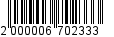 УТВЕРЖДЁНпостановлениемадминистрации от ___________ № ________Порядок формирования муниципальных социальных заказов на оказаниемуниципальных услуг в социальной сфере, отнесенных к полномочиям органов местного самоуправлениямуниципального образования Всеволожский муниципальный район Ленинградской области1. Порядок формирования муниципальных социальных заказов на оказание муниципальных услуг в социальной сфере, отнесенных 
к полномочиям органов местного самоуправления муниципального образования Всеволожский муниципальный район Ленинградской области (далее – Порядок) определяет:порядок формирования и утверждения муниципальных социальных заказов на оказаниемуниципальных услуг в социальной сфере, отнесенных
к полномочиям органов местного самоуправлениямуниципального образования Всеволожский муниципальный район Ленинградской области(далее соответственно –муниципальный социальный заказ,муниципальная услуга в социальной сфере);форму и структуру муниципального социального заказа;правила выбора способа (способов) определения исполнителя услуг 
из числа способов, установленных частью 3 статьи 7 Федерального закона
от 13.07.2020 № 189-ФЗ «О государственном (муниципальном) социальном заказе на оказание государственных (муниципальных) услуг в социальной сфере» (далее - Федеральный закон);правила внесения изменений в муниципальные социальные заказы;правила осуществления уполномоченным органом контроля за оказаниеммуниципальных услуг в социальной сфере.Под уполномоченным органом в целях настоящего Порядка понимается орган местного самоуправлениямуниципального образования Всеволожский муниципальный район Ленинградской области, утверждающий муниципальный социальный заказ и обеспечивающий предоставление муниципальных услуг потребителям муниципальных услуг в социальной сфере (далее - потребители услуг) в соответствии с показателями, характеризующими качество оказания муниципальных услуг в социальной сфере и (или) объем оказания таких услуг и установленными муниципальным социальным заказом.Иные понятия, применяемые в настоящем Порядке, используются 
в значениях, указанных в Федеральном законе.2. Муниципальные социальные заказы формируются уполномоченными органами в соответствии с настоящим Порядком по направлениям деятельности, определеннымчастью 2 статьи 28 Федерального закона.3. Муниципальный социальный заказ формируется с использованием государственной информационной системы «Единый портал бюджетной системы Российской Федерации «Электронный бюджет», в том числе посредством информационного взаимодействия с иными информационными системами органов, указанных в пункте 2 настоящего Порядка.4. Информация об объеме оказания муниципальных услуг в социальной сфере включается в муниципальный социальный заказ на основании данных об объеме оказываемых муниципальных услуг в социальной сфере, включенных в обоснования бюджетных ассигнований, формируемые главными распорядителями средств бюджета муниципального образования Всеволожский муниципальный район Ленинградской области в соответствии с порядком планирования бюджетных ассигнований бюджета муниципального образования Всеволожский муниципальный район Ленинградской области 
и методикой планирования бюджетных ассигнований бюджета муниципального образования Всеволожский муниципальный район Ленинградской области, определенным финансовым органом муниципального образования Всеволожский муниципальный район Ленинградской области в соответствии с бюджетным законодательством Российской Федерации.5. Муниципальный социальный заказ может быть сформирован 
в отношении укрупненной муниципальной услуги в социальной сфере (далее - укрупненная муниципальная услуга), под которой для целей настоящего Порядка понимается несколько муниципальных услуг в социальной сфере, соответствующих одному и тому же виду кода Общероссийского классификатора продукции по видам экономической деятельности 
и объединенных по решению уполномоченного органа в соответствии 
с содержанием муниципальной услуги в социальной сфере и (или) условиями (формами) оказания муниципальной услуги в социальной сфере, в случае принятия уполномоченным органом решения о формировании муниципального социального заказа в отношении укрупненных муниципальных услуг.6. Муниципальный социальный заказ формируется по формесогласно приложениюк Порядку в процессе формирования бюджета муниципального образования Всеволожский муниципальный район Ленинградской области на очередной финансовый год и плановый период на срок, соответствующий установленному в соответствии с законодательством Российской Федерации сроку (предельному сроку) оказания муниципальной услуги в социальной сфере, в соответствии со следующей структурой:1) общие сведения о муниципальном социальном заказе в очередном финансовом году и плановом периоде, а также за пределами планового периода, приведенные в разделе I приложения к настоящему Порядку, который содержит следующие подразделы:общие сведения о муниципальном социальном заказе на очередной финансовый год, приведенные в подразделе 1 раздела I приложения 
к настоящему Порядку;общие сведения о муниципальном социальном заказе на первый год планового периода, приведенные в подразделе 2 раздела I приложения 
к настоящему Порядку;общие сведения о муниципальном социальном заказе на второй год планового периода, приведенные в подразделе 3 раздела I приложения 
к настоящему Порядку;общие сведения о муниципальном социальном заказе на срок оказания муниципальных услуг в социальной сфере за пределами планового периода, приведенные в подразделе 4 раздела I приложения к настоящему Порядку;2) сведения об объеме оказания муниципальной услуги в социальной сфере (укрупненной муниципальной услуги) в очередном финансовом году 
и плановом периоде, а также за пределами планового периода, приведенные 
в разделе II приложения к настоящему Порядку, который содержит следующие подразделы:сведения об объеме оказания муниципальной услуги в социальной сфере (муниципальных услуг в социальной сфере, составляющих укрупненную муниципальную услугу) на очередной финансовый год, приведенные 
в подразделе 1 раздела II приложения к настоящему Порядку;сведения об объеме оказания муниципальной услуги в социальной сфере (муниципальных услуг в социальной сфере, составляющих укрупненную муниципальную услугу) на первый год планового периода, приведенные 
в подразделе 2 раздела II приложения к настоящему Порядку;сведения об объеме оказания муниципальной услуги в социальной сфере (муниципальных услуг в социальной сфере, составляющих укрупненную муниципальную услугу) на второй год планового периода, приведенные 
в подразделе 3 раздела II приложения к настоящему Порядку;сведения об объеме оказания муниципальной услуги в социальной сфере (муниципальных услуг в социальной сфере, составляющих укрупненную муниципальную услугу) на срок оказания муниципальной услуги за пределами планового периода, приведенные в подразделе 4 раздела II приложения к настоящему Порядку;3) сведения о показателях, характеризующих качество оказания муниципальной услуги в социальной сфере (муниципальных услуг 
в социальной сфере, составляющих укрупненную муниципальную услугу), 
в очередном финансовом году и плановом периоде, а также за пределами планового периода, приведенные в разделе III приложения к настоящему Порядку.7. Подразделы 2-4 раздела I и подразделы 1-4 раздела II приложения 
к настоящему Порядку формируются с учетом срока (предельного срока) оказания муниципальной услуги в социальной сфере (муниципальных услуг 
в социальной сфере, составляющих укрупненную муниципальную услугу), установленного в соответствии с законодательством Российской Федерации.8. Муниципальный социальный заказ утверждается уполномоченным органом не позднее 15 рабочих дней со дня принятия закона о местном бюджете на очередной финансовый год и плановый период путем его подписания усиленной квалифицированной электронной подписью лица, имеющего право действовать от имени уполномоченного органа.9. Показатели, характеризующие объем оказания муниципальной услуги в социальной сфере, определяются органами, указанными в пункте 1 настоящего Порядка, на основании:1) прогнозируемой динамики количества потребителей услуг;2) уровня удовлетворенности существующим объемом оказания муниципальных услуг в социальной сфере;3) отчета об исполнении муниципального социального заказа, формируемого уполномоченным органом в соответствии с частью 5 статьи 7 Федерального закона в отчетном финансовом году.10. Внесение изменений в утвержденный муниципальный социальный заказ осуществляется в случаях:изменения значений показателей, характеризующих объем оказания муниципальной услуги в социальной сфере;изменения способа исполнения муниципального социального заказа 
и перераспределения объема оказания муниципальной услуги в социальной сфере по результатам отбора исполнителей услуг в соответствии со статьей 9 Федерального закона;изменения сведений, включенных в форму муниципального социального заказа (приложение к настоящему Порядку).11. Уполномоченным органом осуществляется выбор способа определения исполнителей услуг из числа способов, установленных частью 3 статьи 7 Федерального закона, если такой способ не определен федеральными законами, решениями Президента Российской Федерации, Правительства Российской Федерации, нормативными правовыми актами (наименование субъекта Российской Федерации/муниципального образования) исходя из оценки значений следующих показателей, проводимой в установленном им порядке (с учетом критериев оценки, содержащихся в указанном порядке):а) доступность муниципальных услуг в социальной сфере, оказываемых муниципальными учреждениями,для потребителей услуг;б) количество юридических лиц, не являющихся муниципальными учреждениями, индивидуальных предпринимателей, оказывающих услуги, соответствующие тем же видам деятельности в соответствии со сведениями 
о кодах по Общероссийскому классификатору видов экономической деятельности, содержащимися соответственно в едином государственном реестре юридических лиц, едином государственном реестре индивидуальных предпринимателей, что и планируемая к оказанию государственная/муниципальная услуга в социальной сфере.12. По результатам оценки уполномоченным органом значений показателей, указанных в пункте 11 настоящего Порядка:значение показателя, указанного в подпункте «а» пункта 11 настоящего Порядка, относится к категории «низкая» либо к категории «высокая»;значение показателя, указанного в подпункте «б»пункта 11 настоящего Порядка, относится к категории «значительное» либо к категории «незначительное».Показатели, предусмотренные настоящим пунктом, подлежат общественному обсуждению на заседаниях общественного совета, созданного при уполномоченном органе, в соответствии с нормативными правовыми актами муниципального образования Всеволожский муниципальный район Ленинградской области.13. В случае если значение показателя, указанного в подпункте «а» пункта 11 настоящих Правил, относится к категории «низкая», а значение показателя, указанного в подпункте «б» пункта 11 настоящих Правил, относится к категории «незначительное», уполномоченный орган принимает решение о формировании муниципального задания в целях исполнения муниципального социального заказа.В случае если на протяжении 2 лет подряд, предшествующих дате формирования муниципального социального заказа, значение показателя, указанного в подпункте «а» пункта 11 настоящего Порядка, относится 
к категории «низкая», а значение показателя, указанного в подпункте «б» пункта 11 настоящего Порядка, относится к категории «незначительное», уполномоченный орган выносит на заседание общественного совета вопрос об одобрении продолжения формирования муниципального задания в целях исполнения муниципального социального заказа.В случае если значение показателя, указанного в подпункте «б» пункта 11 настоящих Правил, относится к категории «значительное», уполномоченный орган принимает решение об осуществлении отбора исполнителей услуг в целях исполнения муниципального социального заказа вне зависимости от значения показателя, указанного в подпункте «а» пункта 11 настоящего Порядка.В случае если значение показателя, указанного в подпункте «а» пункта 11 настоящего Порядка, относится к категории «высокая», а значение показателя, указанного в подпункте «б» пункта 11 настоящего Порядка, относится к категории «незначительное», и в отношении муниципальных услуг в социальной сфере в соответствии с законодательством Российской Федерации проводится независимая оценка качества условий оказания муниципальных услуг в социальной сфере организациями в установленных сферах, уполномоченный орган принимает одно из следующих решений 
о способе исполнения муниципального социального заказа на основании определенных по результатам такой оценки за последние 3 года показателей удовлетворенности условиями оказания муниципальных услуг в социальной сфере:если указанные показатели составляют от 0 процентов до 51 процента (включительно), - решение о проведении отбора исполнителей услуг либо 
об обеспечении его осуществления в целях исполнения муниципального социального заказа;если указанные показатели составляют от 51 процента до 100 процентов, - решение о формированиимуниципального задания в целях исполнения муниципального социального заказа.В случае если значение показателя, указанного в подпункте «а» пункта 11 настоящего Порядка, относится к категории «высокая», а значение показателя, указанного в подпункте «б» пункта 11 настоящего Порядка, относится к категории «незначительное», и в отношении муниципальных услуг в социальной сфере в соответствии с законодательством Российской Федерации независимая оценка качества условий оказания муниципальных услуг в социальной сфере не проводится, уполномоченный орган принимает решение о формировании муниципального задания в целях исполнения муниципального социального заказа.В случае если на протяжении 2 лет подряд, предшествующих дате формирования муниципального социального заказа, с учетом решения, принятого уполномоченным органом в соответствии с абзацем седьмым настоящего пункта, значение показателя, указанного в подпункте «а» пункта 11 настоящего Порядка, относится к категории «высокая», а значение показателя, указанного в подпункте «б» пункта 11 настоящего Порядка, относится к категории «незначительное», уполномоченный орган рассматривает на заседании общественного совета вопрос о необходимости (об отсутствии необходимости) изменения способа определения исполнителей услуг в целях исполнения муниципального социального заказа.14. Информация об утвержденных муниципальных социальных заказах, изменениях в них размещается на едином портале бюджетной системы Российской Федерации в информационно-телекоммуникационной сети Интернет в порядке, установленном Министерством финансов Российской Федерации.15. Уполномоченный орган в соответствии с формой отчета об исполнении муниципального социального заказа на оказание муниципальных услуг в социальной сфере, отнесенных к полномочиям органов местного самоуправления муниципального образования Всеволожский муниципальный район Ленинградской области, утвержденной постановлением администрации муниципального образования «Всеволожский муниципальный район» Ленинградской области, формирует отчет об исполнении муниципального социального заказа по итогам исполнения муниципального социального заказа за 9 месяцев текущего финансового года, а также отчет об исполнении муниципального социального заказа в отчетном финансовом году в течение 14 дней со дня предоставления исполнителями услуг отчетов об исполнении соглашений, предусмотренныхчастью 6 статьи 9 Федерального закона (далее - соглашение), и сведений о достижении показателей, характеризующих качество и (или) объем оказания муниципальной услуги в социальной сфере, включенных в отчеты о выполнении муниципального задания муниципальных учреждений, функции и полномочия учредителя которых осуществляет уполномоченный орган.16. Отчет об исполнении муниципального социального заказа 
в отчетном финансовом году формируется не позднее 1 апреля финансового года, следующего за отчетным годом, и подлежит размещению на едином портале бюджетной системы Российской Федерации в информационно-телекоммуникационной сети «Интернет» не позднее 10 рабочих дней со дня формирования такого отчета в порядке, установленном Министерством финансов Российской Федерации.17. Контроль за оказанием муниципальных услуг в социальной сфере осуществляет уполномоченный орган посредством проведения плановых и внеплановых проверок (далее - проверки).В случае, если утвержденным муниципальным социальным заказом установлен объем оказания муниципальных услуг в социальной сфере на основании муниципального задания, правила осуществления контроля за оказанием муниципальных услуг в социальной сфере муниципальными учреждениями, оказывающими услуги в социальной сфере в соответствии 
с государственным/муниципальным социальным заказом, определяются 
в соответствии с порядком формирования муниципального задания, утвержденного постановлением администрации муниципального образования «Всеволожский муниципальный район» Ленинградской области.18. Предметом контроля за оказанием муниципальных услуг 
в социальной сфере исполнителями услуг, не являющимися муниципальными учреждениями, является достижение показателей, характеризующих качество и (или) объем оказания муниципальной услуги в социальной сфере, включенной в муниципальный социальный заказ, а также соблюдение положений нормативного правового акта, устанавливающего стандарт (порядок) оказания муниципальной услуги в социальной сфере, а при отсутствии такого нормативного правового акта - требований к условиям 
и порядку оказания муниципальной услуги в социальной сфере, установленных уполномоченным органом.19. Целями осуществления контроля за оказанием муниципальных услуг в социальной сфере исполнителями услуг, не являющимися муниципальными учреждениями, является обеспечение достижения исполнителями услуг показателей, характеризующих качество и (или) объем оказания муниципальной услуги в социальной сфере, определенных соглашением, 
а также соблюдения исполнителем услуг положений нормативного правового акта, устанавливающего стандарт (порядок) оказания муниципальной услуги в социальной сфере, а при отсутствии такого нормативного правового акта - требований к условиям и порядку оказания муниципальной услуги 
в социальной сфере, установленных уполномоченным органом.20. Уполномоченным органом проводятся плановые проверки 
в соответствии с утвержденным им планом проведения плановых проверок 
на соответствующий финансовый год, но не чаще одного раза в 2 года 
в отношении одного исполнителя услуг, а также в течение срока исполнения соглашения мониторинг соблюдения исполнителем услуг положений нормативного правового акта, устанавливающего стандарт (порядок) оказания муниципальной услуги в социальной сфере, а при отсутствии такого нормативного правового акта - требований к условиям и порядку оказания муниципальной услуги в социальной сфере в соответствии с утвержденным уполномоченным органом планом проведения такого мониторинга, используемым в целях формирования плана проведения плановых проверок на соответствующий финансовый год.21. Внеплановые проверки проводятся на основании приказа уполномоченного органа в следующих случаях:1) в связи с обращениями и требованиями контрольно-надзорных 
и правоохранительных органов Российской Федерации;2) в связи с поступлением в уполномоченный орган заявления потребителя услуг о неоказании или ненадлежащем оказании муниципальных услуг в социальной сфере исполнителем услуг.22. Проверки подразделяются на:1) камеральные проверки, под которыми в целях настоящего Порядка понимаются проверки, проводимые по местонахождению уполномоченного органа на основании отчетов об исполнении соглашений, представленных исполнителями услуг, а также иных документов, представленных по запросу уполномоченного органа;2) выездные проверки, под которыми в целях настоящего Порядка понимаются проверки, проводимые по местонахождению исполнителя услуг.23. Срок проведения проверки определяется приказом уполномоченного органа и должен составлять не более 15 рабочих дней со дня начала проверки и по решению руководителя (заместителя руководителя) уполномоченного органа может быть продлен не более чем на 10 рабочих дней.24. Уполномоченный орган ежегодно, до 31 декабря года, предшествующего году проведения плановых проверок, утверждает план проведения плановых проверок на соответствующий финансовый год и до 
31 января года, в котором планируется проводить плановые проверки, размещает указанный план на официальном сайте уполномоченного органа 
в информационно-телекоммуникационной сети Интернет.Уполномоченный орган уведомляет исполнителя услуг о проведении плановой проверки не позднее, чем за 3 рабочих дня до начала ее проведения посредством направления исполнителю услуг уведомления о проведении плановой проверки в соответствии с планом проведения плановых проверок на соответствующий финансовый год заказным почтовым отправлением 
с уведомлением о вручении и (или) посредством электронного документа, подписанного усиленной квалифицированной электронной подписью лица, имеющего право действовать от имени уполномоченного органа, 
и направленного по адресу электронной почты исполнителя услуг, или иным доступным способом.Уполномоченный орган уведомляет исполнителя услуг о проведении внеплановой проверки в день подписания приказа уполномоченного органа 
о проведении внеплановой проверки посредством направления копии приказа уполномоченного органа исполнителю услуг заказным почтовым отправлением с уведомлением о вручении и (или) посредством электронного документа, подписанного усиленной квалифицированной электронной подписью лица, имеющего право действовать от имени уполномоченного органа, и направленного по адресу электронной почты исполнителя услуг, или иным доступным способом.25. Результаты проведения проверки отражаются в акте проверки 
и подтверждаются документами (копиями документов на бумажных носителях и (или) в электронном виде), объяснениями (пояснениями) должностных лиц исполнителя услуг, а также другими материалами.Указанные документы (копии) и материалы прилагаются к акту проверки.В зависимости от формы проведения проверки в акте проверки указывается место проведения проверки.26. В описании каждого нарушения, выявленного в ходе проведения проверки, указываются в том числе:1) положения нормативных правовых актов, которые были нарушены;2) период, к которому относится выявленное нарушение.27. Результатами осуществления контроля за оказанием муниципальных услуг в социальной сфере исполнителями услуг, не являющимися муниципальными учреждениями, являются:1) определение соответствия фактических значений, характеризующих качество и (или) объем оказания муниципальной услуги, плановым значениям, установленным соглашением;2) анализ причин отклонения фактических значений, характеризующих качество и (или) объем оказания муниципальной услуги, от плановых значений, установленных соглашением;3) определение соблюдения исполнителем услуг положений нормативного правового акта, устанавливающего стандарт (порядок) оказания муниципальной услуги в социальной сфере, а при отсутствии такого нормативного правового акта - требований к условиям и порядку оказания муниципальной услуги в социальной сфере, установленных уполномоченным органом;4) анализ причин несоблюдения исполнителем услуг положений нормативного правового акта, устанавливающего стандарт (порядок) оказания муниципальной услуги в социальной сфере, а при отсутствии такого нормативного правового акта - требований к условиям и порядку оказания муниципальной услуги в социальной сфере, установленных уполномоченным органом.28. Устранение нарушений, выявленных в ходе проверки, осуществляется в соответствии с планом мероприятий по устранению выявленных нарушений и их предупреждению в дальнейшей деятельности, который составляется исполнителем услуг, утверждается его руководителем 
и должен содержать перечень выявленных нарушений, меры, принимаемые для их устранения и предупреждения в дальнейшей деятельности, сроки выполнения указанных мер и ответственных исполнителей.29. Материалы по результатам проверки, а также иные документы 
и информация, полученные (разработанные) в ходе ее осуществления, хранятся уполномоченным органом не менее 5 лет.30. На основании акта проверки уполномоченный орган:1) принимает меры по обеспечению достижения плановых значений, характеризующих качество и (или) объем оказания муниципальной услуги 
в социальной сфере, установленных соглашением;2) принимает меры по обеспечению соблюдения исполнителем услуг положений нормативного правового акта, устанавливающего стандарт (порядок) оказания муниципальной услуги в социальной сфере, а при отсутствии такого нормативного правового акта - требований к условиям 
и порядку оказания муниципальной услугив социальной сфере, установленных уполномоченным органом;3) принимает решение о возврате средств субсидии в бюджет муниципального образования Всеволожский муниципальный район Ленинградской области в соответствии с бюджетным законодательством Российской Федерации в случаях, установленных соглашением;4) принимает решение о возмещении вреда, причиненного жизни и (или) здоровью потребителя услуг за счет не использованного исполнителем услуг остатка субсидии, подлежащего выплате исполнителю услуг, в случае если 
по результатам проверки был установлен факт неоказания муниципальной услуги в социальной сфере или ненадлежащего ее оказания, которое заключается в недостижении исполнителем услуг объема оказания такой услуги потребителю услуг и (или) нарушении стандарта (порядка) оказания муниципальной услуги в социальной сфере или требований к условиям 
и порядку оказания такой услуги, повлекших причинение вреда жизни 
и здоровью потребителя;5) принимает решение о расторжении соглашения в случае выявления более 3 фактов превышения исполнителем услуг отклонений от показателей, характеризующих качество и (или) объем оказания муниципальной услуги 
в социальной сфере, установленных соглашением._____________Приложение к Порядку формирования муниципальных социальных заказов на оказание муниципальных услуг в социальной сфере, отнесенных к полномочиям органов местного самоуправления муниципального образования Всеволожский муниципальный район Ленинградской областиФорма муниципального социального заказа на оказание муниципальных услуг в социальной сфере на 20__ год и на плановый период 20__ - 20__ годов--------------------------------<1> Формируется в форме электронного документа с использованием созданных в соответствии с бюджетным законодательством Российской Федерации государственных (муниципальных) информационных систем в сфере бюджетных правоотношений, в том числе посредством информационного взаимодействия с иными информационными системами органов государственной власти, государственных органов (органов местного самоуправления), осуществляющих в соответствии с законодательством Российской Федерации функции и полномочия учредителей в отношении государственных (муниципальных) бюджетных или автономных учреждений, оказывающих государственные (муниципальные) услуги в социальной сфере, включенные в государственный (муниципальный) социальный заказ, а также главных распорядителей бюджетных средств, в ведении которых находятся государственные (муниципальные) казенные учреждения, оказывающие государственные (муниципальные) услуги в социальной сфере, включенные в государственный (муниципальный) социальный заказ.<2> Указывается дата формирования муниципального социального заказа.<3> Указывается наименование бюджета бюджетной системы Российской Федерации, из которого осуществляется финансовое обеспечение (возмещение) исполнения муниципального социального заказа.<4> Указывается «1» в случае, если формируется впервые, «2» - в случае внесения изменений в утвержденный муниципальный социальный заказ и формирования нового муниципального социального заказа.<5> Указывается направление деятельности, определенное в соответствии с частью 2 статьи 28 Федерального закона от 13 июля 2020 г. 
№ 189-ФЗ «О муниципальном социальном заказе на оказание муниципальных услуг в социальной сфере» (далее - Федеральный закон).<6> Формируется в соответствии с информацией, включенной в подраздел 1 раздела II настоящей формы.<7> Рассчитывается как сумма граф 8, 9, 10, 11 подраздела 1 и подраздела 2 раздела I настоящей формы.<8> Формируется в соответствии с показателями, характеризующими объем оказания муниципальной услуги, включенными в подраздел 1 раздела II настоящей формы.<9> Формируется в соответствии с информацией, включенной в подраздел 2 раздела II настоящей формы.<10> Формируется в соответствии с показателями, характеризующими объем оказания муниципальной услуги, включенными в подраздел 2 раздела II настоящей формы.<11> Формируется в соответствии с информацией, включенной в подраздел 3 раздела II настоящей формы.<12> Формируется в соответствии с показателями, характеризующими объем оказания муниципальной услуги, включенными в подраздел 3 раздела II настоящей формы.<13> Формируется в соответствии с информацией, включенной в подраздел 4 раздела II настоящей формы.<14> Формируется в соответствии с показателями, характеризующими объем оказания муниципальной услуги, включенными в подраздел 4 раздела II настоящей формы.<15> Указывается наименование укрупненной муниципальной услуги, под которой для целей настоящей формы понимается несколько муниципальных услугв социальной сфере, соответствующих одному и тому же виду кода Общероссийского классификатора продукции по видам экономической деятельности, и объединенных по решению уполномоченного органа в соответствии с показателями, характеризующими содержание муниципальной услуги и (или) условия (формы) оказания муниципальной услуги, в случае если порядком формирования муниципального социального заказа, утвержденным в соответствии с частями 2 - 4 статьи 6 Федерального закона, определено право уполномоченного органа формировать муниципальный социальный заказ в разрезе укрупненной муниципальной услуги.<16> Заполняется в соответствии с общероссийскими базовыми (отраслевыми) перечнями (классификаторами) государственных и муниципальных услуг, оказываемых физическим лицам, региональными перечнями (классификаторами) муниципальных услуг, не включенных в общероссийские базовые (отраслевые) перечни (классификаторы) государственных и муниципальных услуг, и работ, сформированными в соответствии с бюджетным законодательством Российской Федерации (далее - перечни государственных (муниципальных) услуг).<17> Указывается полное наименование уполномоченного органа (полное наименование органа, уполномоченного на формирование муниципального социального заказа - указывается в случае, если порядком формирования муниципального социального заказа, установленным в соответствии с частями 2 - 4 статьи 6 Федерального закона, определено право уполномоченного органа передать полномочия по отбору исполнителей услуг и заключению соглашений в целях исполнения муниципальных социальных заказов или полномочие по заключению соглашений в целях исполнения муниципальных социальных заказов органам власти, уполномоченным на формирование муниципальных социальных заказов).<18> Указывается срок оказания муниципальной услуги в социальной сфере (муниципальных услуг, составляющих укрупненную муниципальную услугу), установленный в соответствии с законодательством Российской Федерации.<19> Указывается год, в котором уполномоченный орган осуществляет отбор исполнителей муниципальных услугв социальной сфере (муниципальных услуг, составляющих укрупненную муниципальную услугу) (далее - исполнитель услуг), либо заключает с исполнителями услуг соглашения, указанные в части 6 статьи 9 Федерального закона, либо утверждает муниципальное задание на оказание муниципальных услуг(выполнение работ) учреждению.<20> Указывается полное наименование публично-правового образования, на территории которого предоставляется муниципальная услуга в социальной сфере (муниципальные услуги, составляющие укрупненную муниципальную услугу).<21> Заполняется в соответствии с кодом, указанным в перечнях муниципальных услуг(при наличии).<22> В графы 12 - 15 подразделов 1 - 4 раздела II настоящей примерной формы включаются числовые значения показателей, характеризующих объем оказания муниципальной услуги (муниципальных услуг, составляющих укрупненную муниципальную услугу), формируемые на основании данных, включенных в обоснования бюджетных ассигнований, формируемые главными распорядителями бюджетных средств на основании статьи 158 Бюджетного кодекса Российской Федерации, в случае если возможность включения указанной информации в подразделы 1 - 4 раздела II настоящей примерной формы на основании указанных данных определена порядком формирования муниципального социального заказа, утвержденным в соответствии с частями 2 - 4 статьи 6 Федерального закона.<23> Указывается числовое значение предельного допустимого возможного отклонения в процентах или абсолютных величинах от значений показателей, характеризующих объем оказания муниципальной услуги в социальной сфере, включенных в графы 12 - 15 подразделов 1 - 4 раздела II настоящей примерной формы, в случае принятия в установленном порядке решения об определении предельных допустимых возможных отклонений от значений показателей, характеризующих объем оказания муниципальной услуги в социальной сфере (муниципальных услуг, составляющих укрупненную муниципальную услугу).<24> Заполняется в соответствии с показателями, характеризующими качество оказания муниципальной услуги в социальной сфере (муниципальных услуг, составляющих укрупненную муниципальную услугу), установленными в перечнях муниципальных услуг.<25> Указывается числовое значение предельного допустимого возможного отклонения в процентах или абсолютных величинах от значений показателей, характеризующих качество оказания муниципальной услуги в социальной сфере, включенных в графу 8 раздела III настоящей примерной формы, в случае принятия в установленном порядке решения об определении предельных допустимых возможных отклонений от значений показателей, характеризующих качество оказания муниципальной услуги в социальной сфере (муниципальных услуг, составляющих укрупненную муниципальную услугу).Приложение № 2УТВЕРЖДЁНпостановлениемадминистрации от ___________ № ________Форма Отчета об исполнении муниципального социального заказа на оказание муниципальных услуг 
в социальной сфере на 20__ год и на плановый период 20__ - 20__ годовСведения о фактическом достижении показателей, характеризующих качество оказания муниципальной услуги в социальной сфере (муниципальных услуг в социальной сфере, составляющих укрупненную муниципальную услугу)Сведения о фактических показателях, характеризующих объем и качество оказания муниципальной услуги в социальной сфере (муниципальных услуг в социальной сфере, составляющих укрупненную муниципальную услугу) на «       »                    20      г.Наименование укрупненной муниципальной услуги___________________________________________________--------------------------------Муниципальный социальный заказ на оказание муниципальных услуг в социальной сфере на 20__ год и на плановый период 20__ - 20__ годов <1>  на 1 _______________ 20__ г. <2>Муниципальный социальный заказ на оказание муниципальных услуг в социальной сфере на 20__ год и на плановый период 20__ - 20__ годов <1>  на 1 _______________ 20__ г. <2>Муниципальный социальный заказ на оказание муниципальных услуг в социальной сфере на 20__ год и на плановый период 20__ - 20__ годов <1>  на 1 _______________ 20__ г. <2>Муниципальный социальный заказ на оказание муниципальных услуг в социальной сфере на 20__ год и на плановый период 20__ - 20__ годов <1>  на 1 _______________ 20__ г. <2>КодыДатапо ОКПОУполномоченный органГлава БКУполномоченный орган(полное наименование уполномоченного органа)Глава БКНаименование бюджета <3>по ОКТМОСтатус <4>Направление деятельности <5>Общие сведения о муниципальном социальном заказе на оказание муниципальных услуг в социальной сфере(далее - муниципальный социальный заказ) в очередном финансовом году и плановом периоде, а также за пределами планового периодаОбщие сведения о муниципальном социальном заказе на оказание муниципальных услуг в социальной сфере(далее - муниципальный социальный заказ) в очередном финансовом году и плановом периоде, а также за пределами планового периодаОбщие сведения о муниципальном социальном заказе на оказание муниципальных услуг в социальной сфере(далее - муниципальный социальный заказ) в очередном финансовом году и плановом периоде, а также за пределами планового периодаОбщие сведения о муниципальном социальном заказе на оказание муниципальных услуг в социальной сфере(далее - муниципальный социальный заказ) в очередном финансовом году и плановом периоде, а также за пределами планового периодаОбщие сведения о муниципальном социальном заказе на оказание муниципальных услуг в социальной сфере(далее - муниципальный социальный заказ) в очередном финансовом году и плановом периоде, а также за пределами планового периодаОбщие сведения о муниципальном социальном заказе на оказание муниципальных услуг в социальной сфере(далее - муниципальный социальный заказ) в очередном финансовом году и плановом периоде, а также за пределами планового периодаОбщие сведения о муниципальном социальном заказе на оказание муниципальных услуг в социальной сфере(далее - муниципальный социальный заказ) в очередном финансовом году и плановом периоде, а также за пределами планового периодаОбщие сведения о муниципальном социальном заказе на оказание муниципальных услуг в социальной сфере(далее - муниципальный социальный заказ) в очередном финансовом году и плановом периоде, а также за пределами планового периодаОбщие сведения о муниципальном социальном заказе на оказание муниципальных услуг в социальной сфере(далее - муниципальный социальный заказ) в очередном финансовом году и плановом периоде, а также за пределами планового периодаОбщие сведения о муниципальном социальном заказе на оказание муниципальных услуг в социальной сфере(далее - муниципальный социальный заказ) в очередном финансовом году и плановом периоде, а также за пределами планового периодаОбщие сведения о муниципальном социальном заказе на оказание муниципальных услуг в социальной сфере(далее - муниципальный социальный заказ) в очередном финансовом году и плановом периоде, а также за пределами планового периодаОбщие сведения о муниципальном социальном заказе на 20__ год (на очередной финансовый год)Общие сведения о муниципальном социальном заказе на 20__ год (на очередной финансовый год)Общие сведения о муниципальном социальном заказе на 20__ год (на очередной финансовый год)Общие сведения о муниципальном социальном заказе на 20__ год (на очередной финансовый год)Общие сведения о муниципальном социальном заказе на 20__ год (на очередной финансовый год)Общие сведения о муниципальном социальном заказе на 20__ год (на очередной финансовый год)Общие сведения о муниципальном социальном заказе на 20__ год (на очередной финансовый год)Общие сведения о муниципальном социальном заказе на 20__ год (на очередной финансовый год)Общие сведения о муниципальном социальном заказе на 20__ год (на очередной финансовый год)Общие сведения о муниципальном социальном заказе на 20__ год (на очередной финансовый год)Общие сведения о муниципальном социальном заказе на 20__ год (на очередной финансовый год)Наименование муниципальной услуги (укрупненной муниципальной услуги) <6>Год определения исполнителей муниципальных услуг (укрупненной муниципальной услуги) <6>Место оказания муниципальной услуги (укрупненной муниципальной услуги) <6>Показатель, характеризующий объем оказания муниципальной услуги (укрупненной муниципальной услуги)Показатель, характеризующий объем оказания муниципальной услуги (укрупненной муниципальной услуги)Показатель, характеризующий объем оказания муниципальной услуги (укрупненной муниципальной услуги)Значение показателя, характеризующего объем оказания муниципальной услуги (укрупненной муниципальной услуги) по способам определения исполнителей муниципальной услуги (укрупненной муниципальной услуги)Значение показателя, характеризующего объем оказания муниципальной услуги (укрупненной муниципальной услуги) по способам определения исполнителей муниципальной услуги (укрупненной муниципальной услуги)Значение показателя, характеризующего объем оказания муниципальной услуги (укрупненной муниципальной услуги) по способам определения исполнителей муниципальной услуги (укрупненной муниципальной услуги)Значение показателя, характеризующего объем оказания муниципальной услуги (укрупненной муниципальной услуги) по способам определения исполнителей муниципальной услуги (укрупненной муниципальной услуги)Значение показателя, характеризующего объем оказания муниципальной услуги (укрупненной муниципальной услуги) по способам определения исполнителей муниципальной услуги (укрупненной муниципальной услуги)Наименование муниципальной услуги (укрупненной муниципальной услуги) <6>Год определения исполнителей муниципальных услуг (укрупненной муниципальной услуги) <6>Место оказания муниципальной услуги (укрупненной муниципальной услуги) <6>наименование показателя <6>единица измеренияединица измерениявсего <7>из нихиз нихиз нихиз нихНаименование муниципальной услуги (укрупненной муниципальной услуги) <6>Год определения исполнителей муниципальных услуг (укрупненной муниципальной услуги) <6>Место оказания муниципальной услуги (укрупненной муниципальной услуги) <6>наименование показателя <6>наименование <6>код по ОКЕИ<6>всего <7>оказываемого муниципальными казенными учреждениями на основании муниципального задания <8>оказываемого муниципальными бюджетными и автономными учреждениями на основании муниципального задания <8>в соответствии с конкурсом <8>в соответствии с социальными сертификатами <8>12345678910112. Общие сведения о муниципальном социальном заказе на 20__ год (на 1-й год планового периода)2. Общие сведения о муниципальном социальном заказе на 20__ год (на 1-й год планового периода)2. Общие сведения о муниципальном социальном заказе на 20__ год (на 1-й год планового периода)2. Общие сведения о муниципальном социальном заказе на 20__ год (на 1-й год планового периода)2. Общие сведения о муниципальном социальном заказе на 20__ год (на 1-й год планового периода)2. Общие сведения о муниципальном социальном заказе на 20__ год (на 1-й год планового периода)2. Общие сведения о муниципальном социальном заказе на 20__ год (на 1-й год планового периода)2. Общие сведения о муниципальном социальном заказе на 20__ год (на 1-й год планового периода)2. Общие сведения о муниципальном социальном заказе на 20__ год (на 1-й год планового периода)2. Общие сведения о муниципальном социальном заказе на 20__ год (на 1-й год планового периода)2. Общие сведения о муниципальном социальном заказе на 20__ год (на 1-й год планового периода)Наименование муниципальной услуги (укрупненной муниципальной услуги) <9>Год определения исполнителей муниципальных услуг (укрупненной муниципальной услуги) <9>Место оказания муниципальной услуги (укрупненной муниципальной услуги) <9>Показатель, характеризующий объем оказания муниципальной услуги (укрупненной муниципальной услуги)Показатель, характеризующий объем оказания муниципальной услуги (укрупненной муниципальной услуги)Показатель, характеризующий объем оказания муниципальной услуги (укрупненной муниципальной услуги)Значение показателя, характеризующего объем оказания муниципальной услуги (укрупненной муниципальной услуги) по способам определения исполнителей муниципальной услуги (укрупненной муниципальной услуги)Значение показателя, характеризующего объем оказания муниципальной услуги (укрупненной муниципальной услуги) по способам определения исполнителей муниципальной услуги (укрупненной муниципальной услуги)Значение показателя, характеризующего объем оказания муниципальной услуги (укрупненной муниципальной услуги) по способам определения исполнителей муниципальной услуги (укрупненной муниципальной услуги)Значение показателя, характеризующего объем оказания муниципальной услуги (укрупненной муниципальной услуги) по способам определения исполнителей муниципальной услуги (укрупненной муниципальной услуги)Значение показателя, характеризующего объем оказания муниципальной услуги (укрупненной муниципальной услуги) по способам определения исполнителей муниципальной услуги (укрупненной муниципальной услуги)Наименование муниципальной услуги (укрупненной муниципальной услуги) <9>Год определения исполнителей муниципальных услуг (укрупненной муниципальной услуги) <9>Место оказания муниципальной услуги (укрупненной муниципальной услуги) <9>наименование показателя <9>единица измеренияединица измерениявсего <7>из нихиз нихиз нихиз нихНаименование муниципальной услуги (укрупненной муниципальной услуги) <9>Год определения исполнителей муниципальных услуг (укрупненной муниципальной услуги) <9>Место оказания муниципальной услуги (укрупненной муниципальной услуги) <9>наименование показателя <9>наименование <9>код по ОКЕИ<9>всего <7>оказываемого муниципальными казенными учреждениями на основании  муниципального задания <10>оказываемого муниципальными  бюджетными и автономными учреждениями на основании муниципального задания  <10>в соответствии с конкурсом <10>в соответствии с социальными сертификатами <10>12345678910113. Общие сведения о муниципальном социальном заказе на 20__ год (на 2-й год планового периода)3. Общие сведения о муниципальном социальном заказе на 20__ год (на 2-й год планового периода)3. Общие сведения о муниципальном социальном заказе на 20__ год (на 2-й год планового периода)3. Общие сведения о муниципальном социальном заказе на 20__ год (на 2-й год планового периода)3. Общие сведения о муниципальном социальном заказе на 20__ год (на 2-й год планового периода)3. Общие сведения о муниципальном социальном заказе на 20__ год (на 2-й год планового периода)3. Общие сведения о муниципальном социальном заказе на 20__ год (на 2-й год планового периода)3. Общие сведения о муниципальном социальном заказе на 20__ год (на 2-й год планового периода)3. Общие сведения о муниципальном социальном заказе на 20__ год (на 2-й год планового периода)3. Общие сведения о муниципальном социальном заказе на 20__ год (на 2-й год планового периода)3. Общие сведения о муниципальном социальном заказе на 20__ год (на 2-й год планового периода)Наименование муниципальной услуги (укрупненной муниципальной услуги) <11>Год определения исполнителей муниципальных услуг (укрупненной муниципальной услуги) <11>Место оказания муниципальной услуги (укрупненной муниципальной услуги) <11>Показатель, характеризующий объем оказания муниципальной услуги (укрупненной муниципальной услуги)Показатель, характеризующий объем оказания муниципальной услуги (укрупненной муниципальной услуги)Показатель, характеризующий объем оказания муниципальной услуги (укрупненной муниципальной услуги)Значение показателя, характеризующего объем оказания муниципальной услуги (укрупненной муниципальной услуги) по способам определения исполнителей муниципальной услуги (укрупненной муниципальной услуги)Значение показателя, характеризующего объем оказания муниципальной услуги (укрупненной муниципальной услуги) по способам определения исполнителей муниципальной услуги (укрупненной муниципальной услуги)Значение показателя, характеризующего объем оказания муниципальной услуги (укрупненной муниципальной услуги) по способам определения исполнителей муниципальной услуги (укрупненной муниципальной услуги)Значение показателя, характеризующего объем оказания муниципальной услуги (укрупненной муниципальной услуги) по способам определения исполнителей муниципальной услуги (укрупненной муниципальной услуги)Значение показателя, характеризующего объем оказания муниципальной услуги (укрупненной муниципальной услуги) по способам определения исполнителей муниципальной услуги (укрупненной муниципальной услуги)Наименование муниципальной услуги (укрупненной муниципальной услуги) <11>Год определения исполнителей муниципальных услуг (укрупненной муниципальной услуги) <11>Место оказания муниципальной услуги (укрупненной муниципальной услуги) <11>наименование показателя <11>единица измеренияединица измерениявсего <6>из нихиз нихиз нихиз нихНаименование муниципальной услуги (укрупненной муниципальной услуги) <11>Год определения исполнителей муниципальных услуг (укрупненной муниципальной услуги) <11>Место оказания муниципальной услуги (укрупненной муниципальной услуги) <11>наименование показателя <11>наименование <11>код по ОКЕИ<11>всего <6>оказываемого муниципальными  казенными учреждениями на основании муниципального задания  <12>оказываемого муниципальными  бюджетными и автономными учреждениями на основании муниципального задания  <12>в соответствии с конкурсом <12>в соответствии с социальными сертификатами <12>12345678910114. Общие сведения о муниципальном социальном заказе на 20__ - 20__ годы (на срок оказания муниципальных услугза пределами планового периода)4. Общие сведения о муниципальном социальном заказе на 20__ - 20__ годы (на срок оказания муниципальных услугза пределами планового периода)4. Общие сведения о муниципальном социальном заказе на 20__ - 20__ годы (на срок оказания муниципальных услугза пределами планового периода)4. Общие сведения о муниципальном социальном заказе на 20__ - 20__ годы (на срок оказания муниципальных услугза пределами планового периода)4. Общие сведения о муниципальном социальном заказе на 20__ - 20__ годы (на срок оказания муниципальных услугза пределами планового периода)4. Общие сведения о муниципальном социальном заказе на 20__ - 20__ годы (на срок оказания муниципальных услугза пределами планового периода)4. Общие сведения о муниципальном социальном заказе на 20__ - 20__ годы (на срок оказания муниципальных услугза пределами планового периода)4. Общие сведения о муниципальном социальном заказе на 20__ - 20__ годы (на срок оказания муниципальных услугза пределами планового периода)4. Общие сведения о муниципальном социальном заказе на 20__ - 20__ годы (на срок оказания муниципальных услугза пределами планового периода)4. Общие сведения о муниципальном социальном заказе на 20__ - 20__ годы (на срок оказания муниципальных услугза пределами планового периода)4. Общие сведения о муниципальном социальном заказе на 20__ - 20__ годы (на срок оказания муниципальных услугза пределами планового периода)Наименование муниципальной услуги (укрупненной муниципальной услуги) <13>Год определения исполнителей муниципальных услуг(укрупненной муниципальной услуги) <13>Место оказания муниципальной услуги (укрупненной муниципальной услуги) <13>Показатель, характеризующий объем оказания муниципальной услуги (укрупненной муниципальной услуги)Показатель, характеризующий объем оказания муниципальной услуги (укрупненной муниципальной услуги)Показатель, характеризующий объем оказания муниципальной услуги (укрупненной муниципальной услуги)Значение показателя, характеризующего объем оказания муниципальной услуги (укрупненной муниципальной услуги) по способам определения исполнителей муниципальной услуги (укрупненной муниципальной услуги)Значение показателя, характеризующего объем оказания муниципальной услуги (укрупненной муниципальной услуги) по способам определения исполнителей муниципальной услуги (укрупненной муниципальной услуги)Значение показателя, характеризующего объем оказания муниципальной услуги (укрупненной муниципальной услуги) по способам определения исполнителей муниципальной услуги (укрупненной муниципальной услуги)Значение показателя, характеризующего объем оказания муниципальной услуги (укрупненной муниципальной услуги) по способам определения исполнителей муниципальной услуги (укрупненной муниципальной услуги)Значение показателя, характеризующего объем оказания муниципальной услуги (укрупненной муниципальной услуги) по способам определения исполнителей муниципальной услуги (укрупненной муниципальной услуги)Наименование муниципальной услуги (укрупненной муниципальной услуги) <13>Год определения исполнителей муниципальных услуг(укрупненной муниципальной услуги) <13>Место оказания муниципальной услуги (укрупненной муниципальной услуги) <13>наименование показателя <13>единица измеренияединица измерениявсего <6>из нихиз нихиз нихиз нихНаименование муниципальной услуги (укрупненной муниципальной услуги) <13>Год определения исполнителей муниципальных услуг(укрупненной муниципальной услуги) <13>Место оказания муниципальной услуги (укрупненной муниципальной услуги) <13>наименование показателя <13>наименование <13>код по ОКЕИ<13>всего <6>оказываемого муниципальными  казенными учреждениями на основании муниципального задания  <14>оказываемого муниципальными  бюджетными и автономными учреждениями на основании муниципального задания  <14>в соответствии с конкурсом <14>в соответствии с социальными сертификатами <14>1234567891011II. Сведения об объеме оказания муниципальных услуг(укрупненной муниципальной услуги) в очередном финансовом году и плановом периоде, а также за пределами планового периодаII. Сведения об объеме оказания муниципальных услуг(укрупненной муниципальной услуги) в очередном финансовом году и плановом периоде, а также за пределами планового периодаII. Сведения об объеме оказания муниципальных услуг(укрупненной муниципальной услуги) в очередном финансовом году и плановом периоде, а также за пределами планового периодаII. Сведения об объеме оказания муниципальных услуг(укрупненной муниципальной услуги) в очередном финансовом году и плановом периоде, а также за пределами планового периодаII. Сведения об объеме оказания муниципальных услуг(укрупненной муниципальной услуги) в очередном финансовом году и плановом периоде, а также за пределами планового периодаII. Сведения об объеме оказания муниципальных услуг(укрупненной муниципальной услуги) в очередном финансовом году и плановом периоде, а также за пределами планового периодаII. Сведения об объеме оказания муниципальных услуг(укрупненной муниципальной услуги) в очередном финансовом году и плановом периоде, а также за пределами планового периодаII. Сведения об объеме оказания муниципальных услуг(укрупненной муниципальной услуги) в очередном финансовом году и плановом периоде, а также за пределами планового периодаII. Сведения об объеме оказания муниципальных услуг(укрупненной муниципальной услуги) в очередном финансовом году и плановом периоде, а также за пределами планового периодаII. Сведения об объеме оказания муниципальных услуг(укрупненной муниципальной услуги) в очередном финансовом году и плановом периоде, а также за пределами планового периодаII. Сведения об объеме оказания муниципальных услуг(укрупненной муниципальной услуги) в очередном финансовом году и плановом периоде, а также за пределами планового периодаII. Сведения об объеме оказания муниципальных услуг(укрупненной муниципальной услуги) в очередном финансовом году и плановом периоде, а также за пределами планового периодаII. Сведения об объеме оказания муниципальных услуг(укрупненной муниципальной услуги) в очередном финансовом году и плановом периоде, а также за пределами планового периодаII. Сведения об объеме оказания муниципальных услуг(укрупненной муниципальной услуги) в очередном финансовом году и плановом периоде, а также за пределами планового периодаII. Сведения об объеме оказания муниципальных услуг(укрупненной муниципальной услуги) в очередном финансовом году и плановом периоде, а также за пределами планового периодаII. Сведения об объеме оказания муниципальных услуг(укрупненной муниципальной услуги) в очередном финансовом году и плановом периоде, а также за пределами планового периодаНаименование укрупненной муниципальной услуги<15>________________________________________________________Наименование укрупненной муниципальной услуги<15>________________________________________________________Наименование укрупненной муниципальной услуги<15>________________________________________________________Наименование укрупненной муниципальной услуги<15>________________________________________________________Наименование укрупненной муниципальной услуги<15>________________________________________________________Наименование укрупненной муниципальной услуги<15>________________________________________________________Наименование укрупненной муниципальной услуги<15>________________________________________________________Наименование укрупненной муниципальной услуги<15>________________________________________________________Наименование укрупненной муниципальной услуги<15>________________________________________________________Наименование укрупненной муниципальной услуги<15>________________________________________________________Наименование укрупненной муниципальной услуги<15>________________________________________________________Наименование укрупненной муниципальной услуги<15>________________________________________________________Наименование укрупненной муниципальной услуги<15>________________________________________________________Наименование укрупненной муниципальной услуги<15>________________________________________________________Наименование укрупненной муниципальной услуги<15>________________________________________________________Наименование укрупненной муниципальной услуги<15>________________________________________________________Сведения об объеме оказания муниципальных услуг, (муниципальных услуг, составляющих укрупненную муниципальную услугу), на 20__ год (на очередной финансовый год)Сведения об объеме оказания муниципальных услуг, (муниципальных услуг, составляющих укрупненную муниципальную услугу), на 20__ год (на очередной финансовый год)Сведения об объеме оказания муниципальных услуг, (муниципальных услуг, составляющих укрупненную муниципальную услугу), на 20__ год (на очередной финансовый год)Сведения об объеме оказания муниципальных услуг, (муниципальных услуг, составляющих укрупненную муниципальную услугу), на 20__ год (на очередной финансовый год)Сведения об объеме оказания муниципальных услуг, (муниципальных услуг, составляющих укрупненную муниципальную услугу), на 20__ год (на очередной финансовый год)Сведения об объеме оказания муниципальных услуг, (муниципальных услуг, составляющих укрупненную муниципальную услугу), на 20__ год (на очередной финансовый год)Сведения об объеме оказания муниципальных услуг, (муниципальных услуг, составляющих укрупненную муниципальную услугу), на 20__ год (на очередной финансовый год)Сведения об объеме оказания муниципальных услуг, (муниципальных услуг, составляющих укрупненную муниципальную услугу), на 20__ год (на очередной финансовый год)Сведения об объеме оказания муниципальных услуг, (муниципальных услуг, составляющих укрупненную муниципальную услугу), на 20__ год (на очередной финансовый год)Сведения об объеме оказания муниципальных услуг, (муниципальных услуг, составляющих укрупненную муниципальную услугу), на 20__ год (на очередной финансовый год)Сведения об объеме оказания муниципальных услуг, (муниципальных услуг, составляющих укрупненную муниципальную услугу), на 20__ год (на очередной финансовый год)Сведения об объеме оказания муниципальных услуг, (муниципальных услуг, составляющих укрупненную муниципальную услугу), на 20__ год (на очередной финансовый год)Сведения об объеме оказания муниципальных услуг, (муниципальных услуг, составляющих укрупненную муниципальную услугу), на 20__ год (на очередной финансовый год)Сведения об объеме оказания муниципальных услуг, (муниципальных услуг, составляющих укрупненную муниципальную услугу), на 20__ год (на очередной финансовый год)Сведения об объеме оказания муниципальных услуг, (муниципальных услуг, составляющих укрупненную муниципальную услугу), на 20__ год (на очередной финансовый год)Сведения об объеме оказания муниципальных услуг, (муниципальных услуг, составляющих укрупненную муниципальную услугу), на 20__ год (на очередной финансовый год)Наименование муниципальной услуги(муниципальных услуг, составляющих укрупненную муниципальную услугу)<16>Уникальный номер реестровой записи <16>Условия (формы) оказания муниципальной услуги (муниципальных услуг, составляющих укрупненную муниципальную услугу) <16>Категории потребителей муниципальных услуг(муниципальных услуг, составляющих укрупненную муниципальную услугу) <16>Уполномоченный орган (орган, уполномоченный на формирование муниципального социального заказа) <17>Срок оказания муниципальной услуги (муниципальных услуг, составляющих укрупненную муниципальную услугу) <18>Год определения исполнителей муниципальных услуг(муниципальных услуг, составляющих укрупненную муниципальную услугу) <19>Место оказания муниципальной услуги(муниципальных услуг, составляющих укрупненную муниципальную услугу) <20>Показатель, характеризующий объем оказания муниципальной услуги (муниципальных услуг, составляющих укрупненную муниципальную услугу)Показатель, характеризующий объем оказания муниципальной услуги (муниципальных услуг, составляющих укрупненную муниципальную услугу)Показатель, характеризующий объем оказания муниципальной услуги (муниципальных услуг, составляющих укрупненную муниципальную услугу)Значение показателя, характеризующего объем оказания муниципальной услуги (муниципальных услуг, составляющих укрупненную муниципальную) услугу по способам определения исполнителей муниципальных услуг(муниципальных услуг, составляющих укрупненную муниципальную услугу)Значение показателя, характеризующего объем оказания муниципальной услуги (муниципальных услуг, составляющих укрупненную муниципальную) услугу по способам определения исполнителей муниципальных услуг(муниципальных услуг, составляющих укрупненную муниципальную услугу)Значение показателя, характеризующего объем оказания муниципальной услуги (муниципальных услуг, составляющих укрупненную муниципальную) услугу по способам определения исполнителей муниципальных услуг(муниципальных услуг, составляющих укрупненную муниципальную услугу)Значение показателя, характеризующего объем оказания муниципальной услуги (муниципальных услуг, составляющих укрупненную муниципальную) услугу по способам определения исполнителей муниципальных услуг(муниципальных услуг, составляющих укрупненную муниципальную услугу)Предельные допустимые возможные отклонения от показателей, характеризующих объем оказания муниципальной услуги (муниципальных услуг, составляющих укрупненную муниципальную услугу) <23>Наименование муниципальной услуги(муниципальных услуг, составляющих укрупненную муниципальную услугу)<16>Уникальный номер реестровой записи <16>Условия (формы) оказания муниципальной услуги (муниципальных услуг, составляющих укрупненную муниципальную услугу) <16>Категории потребителей муниципальных услуг(муниципальных услуг, составляющих укрупненную муниципальную услугу) <16>Уполномоченный орган (орган, уполномоченный на формирование муниципального социального заказа) <17>Срок оказания муниципальной услуги (муниципальных услуг, составляющих укрупненную муниципальную услугу) <18>Год определения исполнителей муниципальных услуг(муниципальных услуг, составляющих укрупненную муниципальную услугу) <19>Место оказания муниципальной услуги(муниципальных услуг, составляющих укрупненную муниципальную услугу) <20>наименование показателя <16>единица измеренияединица измеренияоказываемого муниципальными  казенными учреждениями на основании муниципального задания  <22>оказываемого муниципальными  бюджетными и автономными учреждениями на основании муниципального задания  <22>в соответствии с конкурсом <22>в соответствии с социальными сертификатами <22>Предельные допустимые возможные отклонения от показателей, характеризующих объем оказания муниципальной услуги (муниципальных услуг, составляющих укрупненную муниципальную услугу) <23>Наименование муниципальной услуги(муниципальных услуг, составляющих укрупненную муниципальную услугу)<16>Уникальный номер реестровой записи <16>Условия (формы) оказания муниципальной услуги (муниципальных услуг, составляющих укрупненную муниципальную услугу) <16>Категории потребителей муниципальных услуг(муниципальных услуг, составляющих укрупненную муниципальную услугу) <16>Уполномоченный орган (орган, уполномоченный на формирование муниципального социального заказа) <17>Срок оказания муниципальной услуги (муниципальных услуг, составляющих укрупненную муниципальную услугу) <18>Год определения исполнителей муниципальных услуг(муниципальных услуг, составляющих укрупненную муниципальную услугу) <19>Место оказания муниципальной услуги(муниципальных услуг, составляющих укрупненную муниципальную услугу) <20>наименование показателя <16>наименование <16>код по ОКЕИ<21>оказываемого муниципальными  казенными учреждениями на основании муниципального задания  <22>оказываемого муниципальными  бюджетными и автономными учреждениями на основании муниципального задания  <22>в соответствии с конкурсом <22>в соответствии с социальными сертификатами <22>Предельные допустимые возможные отклонения от показателей, характеризующих объем оказания муниципальной услуги (муниципальных услуг, составляющих укрупненную муниципальную услугу) <23>12345678910111213141516ИтогоСведения об объеме оказания муниципальных услуг(муниципальных услуг, составляющих укрупненную муниципальную услугу), на 20__ год (на 1-й год планового периода)Сведения об объеме оказания муниципальных услуг(муниципальных услуг, составляющих укрупненную муниципальную услугу), на 20__ год (на 1-й год планового периода)Сведения об объеме оказания муниципальных услуг(муниципальных услуг, составляющих укрупненную муниципальную услугу), на 20__ год (на 1-й год планового периода)Сведения об объеме оказания муниципальных услуг(муниципальных услуг, составляющих укрупненную муниципальную услугу), на 20__ год (на 1-й год планового периода)Сведения об объеме оказания муниципальных услуг(муниципальных услуг, составляющих укрупненную муниципальную услугу), на 20__ год (на 1-й год планового периода)Сведения об объеме оказания муниципальных услуг(муниципальных услуг, составляющих укрупненную муниципальную услугу), на 20__ год (на 1-й год планового периода)Сведения об объеме оказания муниципальных услуг(муниципальных услуг, составляющих укрупненную муниципальную услугу), на 20__ год (на 1-й год планового периода)Сведения об объеме оказания муниципальных услуг(муниципальных услуг, составляющих укрупненную муниципальную услугу), на 20__ год (на 1-й год планового периода)Сведения об объеме оказания муниципальных услуг(муниципальных услуг, составляющих укрупненную муниципальную услугу), на 20__ год (на 1-й год планового периода)Сведения об объеме оказания муниципальных услуг(муниципальных услуг, составляющих укрупненную муниципальную услугу), на 20__ год (на 1-й год планового периода)Сведения об объеме оказания муниципальных услуг(муниципальных услуг, составляющих укрупненную муниципальную услугу), на 20__ год (на 1-й год планового периода)Сведения об объеме оказания муниципальных услуг(муниципальных услуг, составляющих укрупненную муниципальную услугу), на 20__ год (на 1-й год планового периода)Сведения об объеме оказания муниципальных услуг(муниципальных услуг, составляющих укрупненную муниципальную услугу), на 20__ год (на 1-й год планового периода)Сведения об объеме оказания муниципальных услуг(муниципальных услуг, составляющих укрупненную муниципальную услугу), на 20__ год (на 1-й год планового периода)Сведения об объеме оказания муниципальных услуг(муниципальных услуг, составляющих укрупненную муниципальную услугу), на 20__ год (на 1-й год планового периода)Сведения об объеме оказания муниципальных услуг(муниципальных услуг, составляющих укрупненную муниципальную услугу), на 20__ год (на 1-й год планового периода)Наименование муниципальной услуги(муниципальных услуг, составляющих укрупненную государственную (муниципальную) услугу) <16>Уникальный номер реестровой записи <16>Условия (формы) оказания муниципальной услуги(муниципальных услуг , составляющих укрупненную государственную (муниципальную) услугу) <16>Категории потребителей муниципальных услуг(муниципальных услуг , составляющих укрупненную государственную (муниципальную) услугу) <16>Уполномоченный орган (орган, уполномоченный на формирование государственного (муниципального) социального заказа) <17>Срок оказания муниципальной услуги(муниципальных услуг , составляющих укрупненную государственную (муниципальную) услугу) <18>Год определения исполнителей муниципальных услуг(муниципальных услуг , составляющих укрупненную государственную (муниципальную) услугу) <19>Место оказания муниципальной услуги(муниципальных услуг , составляющих укрупненную государственную (муниципальную) услугу) <20>Показатель, характеризующий объем оказания муниципальной услуги(муниципальных услуг , составляющих укрупненную государственную (муниципальную) услугу)Показатель, характеризующий объем оказания муниципальной услуги(муниципальных услуг , составляющих укрупненную государственную (муниципальную) услугу)Показатель, характеризующий объем оказания муниципальной услуги(муниципальных услуг , составляющих укрупненную государственную (муниципальную) услугу)Значение показателя, характеризующего объем оказания муниципальной услуги(муниципальных услуг , составляющих укрупненную государственную (муниципальную) услугу) по способам определения исполнителей муниципальных услуг(муниципальных услуг , составляющих укрупненную государственную (муниципальную) услугу)Значение показателя, характеризующего объем оказания муниципальной услуги(муниципальных услуг , составляющих укрупненную государственную (муниципальную) услугу) по способам определения исполнителей муниципальных услуг(муниципальных услуг , составляющих укрупненную государственную (муниципальную) услугу)Значение показателя, характеризующего объем оказания муниципальной услуги(муниципальных услуг , составляющих укрупненную государственную (муниципальную) услугу) по способам определения исполнителей муниципальных услуг(муниципальных услуг , составляющих укрупненную государственную (муниципальную) услугу)Значение показателя, характеризующего объем оказания муниципальной услуги(муниципальных услуг , составляющих укрупненную государственную (муниципальную) услугу) по способам определения исполнителей муниципальных услуг(муниципальных услуг , составляющих укрупненную государственную (муниципальную) услугу)Предельные допустимые возможные отклонения от показателей, характеризующих объем оказания муниципальной услуги(муниципальных услуг , составляющих укрупненную государственную (муниципальную) услугу) <23>Наименование муниципальной услуги(муниципальных услуг, составляющих укрупненную государственную (муниципальную) услугу) <16>Уникальный номер реестровой записи <16>Условия (формы) оказания муниципальной услуги(муниципальных услуг , составляющих укрупненную государственную (муниципальную) услугу) <16>Категории потребителей муниципальных услуг(муниципальных услуг , составляющих укрупненную государственную (муниципальную) услугу) <16>Уполномоченный орган (орган, уполномоченный на формирование государственного (муниципального) социального заказа) <17>Срок оказания муниципальной услуги(муниципальных услуг , составляющих укрупненную государственную (муниципальную) услугу) <18>Год определения исполнителей муниципальных услуг(муниципальных услуг , составляющих укрупненную государственную (муниципальную) услугу) <19>Место оказания муниципальной услуги(муниципальных услуг , составляющих укрупненную государственную (муниципальную) услугу) <20>наименование показателя <16>единица измеренияединица измеренияоказываемого муниципальными  казенными учреждениями на основании муниципального задания  <22>оказываемого муниципальными  бюджетными и автономными учреждениями на основании муниципального задания  <22>в соответствии с конкурсом <22>в соответствии с социальными сертификатами <22>Предельные допустимые возможные отклонения от показателей, характеризующих объем оказания муниципальной услуги(муниципальных услуг , составляющих укрупненную государственную (муниципальную) услугу) <23>Наименование муниципальной услуги(муниципальных услуг, составляющих укрупненную государственную (муниципальную) услугу) <16>Уникальный номер реестровой записи <16>Условия (формы) оказания муниципальной услуги(муниципальных услуг , составляющих укрупненную государственную (муниципальную) услугу) <16>Категории потребителей муниципальных услуг(муниципальных услуг , составляющих укрупненную государственную (муниципальную) услугу) <16>Уполномоченный орган (орган, уполномоченный на формирование государственного (муниципального) социального заказа) <17>Срок оказания муниципальной услуги(муниципальных услуг , составляющих укрупненную государственную (муниципальную) услугу) <18>Год определения исполнителей муниципальных услуг(муниципальных услуг , составляющих укрупненную государственную (муниципальную) услугу) <19>Место оказания муниципальной услуги(муниципальных услуг , составляющих укрупненную государственную (муниципальную) услугу) <20>наименование показателя <16>наименование <16>код по ОКЕИ<21>оказываемого муниципальными  казенными учреждениями на основании муниципального задания  <22>оказываемого муниципальными  бюджетными и автономными учреждениями на основании муниципального задания  <22>в соответствии с конкурсом <22>в соответствии с социальными сертификатами <22>Предельные допустимые возможные отклонения от показателей, характеризующих объем оказания муниципальной услуги(муниципальных услуг , составляющих укрупненную государственную (муниципальную) услугу) <23>12345678910111213141516ИтогоСведения об объеме оказания муниципальных услуг(муниципальных услуг, составляющих укрупненную муниципальную услугу), на 20__ год (на 2-й год планового периода)Сведения об объеме оказания муниципальных услуг(муниципальных услуг, составляющих укрупненную муниципальную услугу), на 20__ год (на 2-й год планового периода)Сведения об объеме оказания муниципальных услуг(муниципальных услуг, составляющих укрупненную муниципальную услугу), на 20__ год (на 2-й год планового периода)Сведения об объеме оказания муниципальных услуг(муниципальных услуг, составляющих укрупненную муниципальную услугу), на 20__ год (на 2-й год планового периода)Сведения об объеме оказания муниципальных услуг(муниципальных услуг, составляющих укрупненную муниципальную услугу), на 20__ год (на 2-й год планового периода)Сведения об объеме оказания муниципальных услуг(муниципальных услуг, составляющих укрупненную муниципальную услугу), на 20__ год (на 2-й год планового периода)Сведения об объеме оказания муниципальных услуг(муниципальных услуг, составляющих укрупненную муниципальную услугу), на 20__ год (на 2-й год планового периода)Сведения об объеме оказания муниципальных услуг(муниципальных услуг, составляющих укрупненную муниципальную услугу), на 20__ год (на 2-й год планового периода)Сведения об объеме оказания муниципальных услуг(муниципальных услуг, составляющих укрупненную муниципальную услугу), на 20__ год (на 2-й год планового периода)Сведения об объеме оказания муниципальных услуг(муниципальных услуг, составляющих укрупненную муниципальную услугу), на 20__ год (на 2-й год планового периода)Сведения об объеме оказания муниципальных услуг(муниципальных услуг, составляющих укрупненную муниципальную услугу), на 20__ год (на 2-й год планового периода)Сведения об объеме оказания муниципальных услуг(муниципальных услуг, составляющих укрупненную муниципальную услугу), на 20__ год (на 2-й год планового периода)Сведения об объеме оказания муниципальных услуг(муниципальных услуг, составляющих укрупненную муниципальную услугу), на 20__ год (на 2-й год планового периода)Сведения об объеме оказания муниципальных услуг(муниципальных услуг, составляющих укрупненную муниципальную услугу), на 20__ год (на 2-й год планового периода)Сведения об объеме оказания муниципальных услуг(муниципальных услуг, составляющих укрупненную муниципальную услугу), на 20__ год (на 2-й год планового периода)Сведения об объеме оказания муниципальных услуг(муниципальных услуг, составляющих укрупненную муниципальную услугу), на 20__ год (на 2-й год планового периода)Наименование муниципальной услуги(муниципальных услуг, составляющих укрупненную муниципальную услугу) <16>Уникальный номер реестровой записи <16>Условия (формы) оказания муниципальной услуги(муниципальных услуг, составляющих укрупненную муниципальную услугу) <16>Категории потребителей муниципальных услуг(муниципальных услуг , составляющих укрупненную муниципальную услугу) <16>Уполномоченный орган (орган, уполномоченный на формирование муниципального социального заказа) <17>Срок оказания муниципальной услуги(муниципальных услуг, составляющих укрупненную муниципальную услугу) <18>Год определения исполнителей муниципальных услуг(муниципальных услуг, составляющих укрупненную муниципальную услугу) <19>Место оказания муниципальной услуги(муниципальных услуг, составляющих укрупненную муниципальную услугу) <20>Показатель, характеризующий объем оказания муниципальной услуги(муниципальных услуг, составляющих укрупненную муниципальную услугу)Показатель, характеризующий объем оказания муниципальной услуги(муниципальных услуг, составляющих укрупненную муниципальную услугу)Показатель, характеризующий объем оказания муниципальной услуги(муниципальных услуг, составляющих укрупненную муниципальную услугу)Значение показателя, характеризующего объем оказания муниципальной услуги(муниципальных услуг, составляющих укрупненную муниципальную услугу) по способам определения исполнителей муниципальных услуг(муниципальных услуг, составляющих укрупненную муниципальную услугу)Значение показателя, характеризующего объем оказания муниципальной услуги(муниципальных услуг, составляющих укрупненную муниципальную услугу) по способам определения исполнителей муниципальных услуг(муниципальных услуг, составляющих укрупненную муниципальную услугу)Значение показателя, характеризующего объем оказания муниципальной услуги(муниципальных услуг, составляющих укрупненную муниципальную услугу) по способам определения исполнителей муниципальных услуг(муниципальных услуг, составляющих укрупненную муниципальную услугу)Значение показателя, характеризующего объем оказания муниципальной услуги(муниципальных услуг, составляющих укрупненную муниципальную услугу) по способам определения исполнителей муниципальных услуг(муниципальных услуг, составляющих укрупненную муниципальную услугу)Предельные допустимые возможные отклонения от показателей, характеризующих объем оказания муниципальной услуги(муниципальных услуг, составляющих укрупненную муниципальную услугу) <23>Наименование муниципальной услуги(муниципальных услуг, составляющих укрупненную муниципальную услугу) <16>Уникальный номер реестровой записи <16>Условия (формы) оказания муниципальной услуги(муниципальных услуг, составляющих укрупненную муниципальную услугу) <16>Категории потребителей муниципальных услуг(муниципальных услуг , составляющих укрупненную муниципальную услугу) <16>Уполномоченный орган (орган, уполномоченный на формирование муниципального социального заказа) <17>Срок оказания муниципальной услуги(муниципальных услуг, составляющих укрупненную муниципальную услугу) <18>Год определения исполнителей муниципальных услуг(муниципальных услуг, составляющих укрупненную муниципальную услугу) <19>Место оказания муниципальной услуги(муниципальных услуг, составляющих укрупненную муниципальную услугу) <20>наименование показателя <16>единица измеренияединица измеренияоказываемого муниципальными  казенными учреждениями на основании муниципального задания  <22>оказываемого муниципальными  бюджетными и автономными учреждениями на основании муниципального задания  <22>в соответствии с конкурсом <22>в соответствии с социальными сертификатами <22>Предельные допустимые возможные отклонения от показателей, характеризующих объем оказания муниципальной услуги(муниципальных услуг, составляющих укрупненную муниципальную услугу) <23>Наименование муниципальной услуги(муниципальных услуг, составляющих укрупненную муниципальную услугу) <16>Уникальный номер реестровой записи <16>Условия (формы) оказания муниципальной услуги(муниципальных услуг, составляющих укрупненную муниципальную услугу) <16>Категории потребителей муниципальных услуг(муниципальных услуг , составляющих укрупненную муниципальную услугу) <16>Уполномоченный орган (орган, уполномоченный на формирование муниципального социального заказа) <17>Срок оказания муниципальной услуги(муниципальных услуг, составляющих укрупненную муниципальную услугу) <18>Год определения исполнителей муниципальных услуг(муниципальных услуг, составляющих укрупненную муниципальную услугу) <19>Место оказания муниципальной услуги(муниципальных услуг, составляющих укрупненную муниципальную услугу) <20>наименование показателя <16>наименование <16>код по ОКЕИ<21>оказываемого муниципальными  казенными учреждениями на основании муниципального задания  <22>оказываемого муниципальными  бюджетными и автономными учреждениями на основании муниципального задания  <22>в соответствии с конкурсом <22>в соответствии с социальными сертификатами <22>Предельные допустимые возможные отклонения от показателей, характеризующих объем оказания муниципальной услуги(муниципальных услуг, составляющих укрупненную муниципальную услугу) <23>12345678910111213141516Итого4. Сведения об объеме оказания муниципальных услуг(муниципальных услуг, составляющих укрупненную муниципальную услугу), на 20__ - 20__ годы (на срок оказания муниципальной услуги за пределами планового периода)4. Сведения об объеме оказания муниципальных услуг(муниципальных услуг, составляющих укрупненную муниципальную услугу), на 20__ - 20__ годы (на срок оказания муниципальной услуги за пределами планового периода)4. Сведения об объеме оказания муниципальных услуг(муниципальных услуг, составляющих укрупненную муниципальную услугу), на 20__ - 20__ годы (на срок оказания муниципальной услуги за пределами планового периода)4. Сведения об объеме оказания муниципальных услуг(муниципальных услуг, составляющих укрупненную муниципальную услугу), на 20__ - 20__ годы (на срок оказания муниципальной услуги за пределами планового периода)4. Сведения об объеме оказания муниципальных услуг(муниципальных услуг, составляющих укрупненную муниципальную услугу), на 20__ - 20__ годы (на срок оказания муниципальной услуги за пределами планового периода)4. Сведения об объеме оказания муниципальных услуг(муниципальных услуг, составляющих укрупненную муниципальную услугу), на 20__ - 20__ годы (на срок оказания муниципальной услуги за пределами планового периода)4. Сведения об объеме оказания муниципальных услуг(муниципальных услуг, составляющих укрупненную муниципальную услугу), на 20__ - 20__ годы (на срок оказания муниципальной услуги за пределами планового периода)4. Сведения об объеме оказания муниципальных услуг(муниципальных услуг, составляющих укрупненную муниципальную услугу), на 20__ - 20__ годы (на срок оказания муниципальной услуги за пределами планового периода)4. Сведения об объеме оказания муниципальных услуг(муниципальных услуг, составляющих укрупненную муниципальную услугу), на 20__ - 20__ годы (на срок оказания муниципальной услуги за пределами планового периода)4. Сведения об объеме оказания муниципальных услуг(муниципальных услуг, составляющих укрупненную муниципальную услугу), на 20__ - 20__ годы (на срок оказания муниципальной услуги за пределами планового периода)4. Сведения об объеме оказания муниципальных услуг(муниципальных услуг, составляющих укрупненную муниципальную услугу), на 20__ - 20__ годы (на срок оказания муниципальной услуги за пределами планового периода)4. Сведения об объеме оказания муниципальных услуг(муниципальных услуг, составляющих укрупненную муниципальную услугу), на 20__ - 20__ годы (на срок оказания муниципальной услуги за пределами планового периода)4. Сведения об объеме оказания муниципальных услуг(муниципальных услуг, составляющих укрупненную муниципальную услугу), на 20__ - 20__ годы (на срок оказания муниципальной услуги за пределами планового периода)4. Сведения об объеме оказания муниципальных услуг(муниципальных услуг, составляющих укрупненную муниципальную услугу), на 20__ - 20__ годы (на срок оказания муниципальной услуги за пределами планового периода)4. Сведения об объеме оказания муниципальных услуг(муниципальных услуг, составляющих укрупненную муниципальную услугу), на 20__ - 20__ годы (на срок оказания муниципальной услуги за пределами планового периода)4. Сведения об объеме оказания муниципальных услуг(муниципальных услуг, составляющих укрупненную муниципальную услугу), на 20__ - 20__ годы (на срок оказания муниципальной услуги за пределами планового периода)Наименование муниципальной услуги(муниципальных услуг, составляющих укрупненную муниципальную  услугу) <16>Уникальный номер реестровой записи <16>Условия (формы) оказания муниципальной услуги(муниципальных услуг, составляющих укрупненную муниципальную  услугу) <16>Категории потребителей муниципальных услуг(муниципальных услуг , составляющих укрупненную муниципальную  услугу) <16>Уполномоченный орган (орган, уполномоченный на формирование государственного (муниципального) социального заказа) <17>Срок оказания муниципальной услуги(муниципальных услуг, составляющих укрупненную муниципальную  услугу) <18>Год определения исполнителей муниципальных услуг(муниципальных услуг , составляющих укрупненную муниципальную  услугу) <19>Место оказания муниципальной услуги(муниципальных услуг, составляющих укрупненную муниципальную  услугу) <20>Показатель, характеризующий объем оказания муниципальной услуги(муниципальных услуг, составляющих укрупненную муниципальную  услугу)Показатель, характеризующий объем оказания муниципальной услуги(муниципальных услуг, составляющих укрупненную муниципальную  услугу)Показатель, характеризующий объем оказания муниципальной услуги(муниципальных услуг, составляющих укрупненную муниципальную  услугу)Значение показателя, характеризующего объем оказания муниципальной услуги(муниципальных услуг, составляющих укрупненную муниципальную  услугу) по способам определения исполнителей муниципальных услуг(муниципальных услуг , составляющих укрупненную муниципальную  услугу)Значение показателя, характеризующего объем оказания муниципальной услуги(муниципальных услуг, составляющих укрупненную муниципальную  услугу) по способам определения исполнителей муниципальных услуг(муниципальных услуг , составляющих укрупненную муниципальную  услугу)Значение показателя, характеризующего объем оказания муниципальной услуги(муниципальных услуг, составляющих укрупненную муниципальную  услугу) по способам определения исполнителей муниципальных услуг(муниципальных услуг , составляющих укрупненную муниципальную  услугу)Значение показателя, характеризующего объем оказания муниципальной услуги(муниципальных услуг, составляющих укрупненную муниципальную  услугу) по способам определения исполнителей муниципальных услуг(муниципальных услуг , составляющих укрупненную муниципальную  услугу)Предельные допустимые возможные отклонения от показателей, характеризующих объем оказания муниципальной услуги(муниципальных услуг, составляющих укрупненную муниципальную  услугу) <23>Наименование муниципальной услуги(муниципальных услуг, составляющих укрупненную муниципальную  услугу) <16>Уникальный номер реестровой записи <16>Условия (формы) оказания муниципальной услуги(муниципальных услуг, составляющих укрупненную муниципальную  услугу) <16>Категории потребителей муниципальных услуг(муниципальных услуг , составляющих укрупненную муниципальную  услугу) <16>Уполномоченный орган (орган, уполномоченный на формирование государственного (муниципального) социального заказа) <17>Срок оказания муниципальной услуги(муниципальных услуг, составляющих укрупненную муниципальную  услугу) <18>Год определения исполнителей муниципальных услуг(муниципальных услуг , составляющих укрупненную муниципальную  услугу) <19>Место оказания муниципальной услуги(муниципальных услуг, составляющих укрупненную муниципальную  услугу) <20>наименование показателя <16>единица измеренияединица измеренияоказываемого муниципальными  казенными учреждениями на основании муниципального задания  <22>оказываемого муниципальными  бюджетными и автономными учреждениями на основании муниципального задания  <22>в соответствии с конкурсом <22>в соответствии с социальными сертификатами <22>Предельные допустимые возможные отклонения от показателей, характеризующих объем оказания муниципальной услуги(муниципальных услуг, составляющих укрупненную муниципальную  услугу) <23>Наименование муниципальной услуги(муниципальных услуг, составляющих укрупненную муниципальную  услугу) <16>Уникальный номер реестровой записи <16>Условия (формы) оказания муниципальной услуги(муниципальных услуг, составляющих укрупненную муниципальную  услугу) <16>Категории потребителей муниципальных услуг(муниципальных услуг , составляющих укрупненную муниципальную  услугу) <16>Уполномоченный орган (орган, уполномоченный на формирование государственного (муниципального) социального заказа) <17>Срок оказания муниципальной услуги(муниципальных услуг, составляющих укрупненную муниципальную  услугу) <18>Год определения исполнителей муниципальных услуг(муниципальных услуг , составляющих укрупненную муниципальную  услугу) <19>Место оказания муниципальной услуги(муниципальных услуг, составляющих укрупненную муниципальную  услугу) <20>наименование показателя <16>наименование <16>код по ОКЕИ<21>оказываемого муниципальными  казенными учреждениями на основании муниципального задания  <22>оказываемого муниципальными  бюджетными и автономными учреждениями на основании муниципального задания  <22>в соответствии с конкурсом <22>в соответствии с социальными сертификатами <22>Предельные допустимые возможные отклонения от показателей, характеризующих объем оказания муниципальной услуги(муниципальных услуг, составляющих укрупненную муниципальную  услугу) <23>12345678910111213141516ИтогоIII. Сведения о показателях, характеризующих качество оказания муниципальных услуг (муниципальных услуг, составляющих укрупненную муниципальную услугу), на срок оказания муниципальной услугиIII. Сведения о показателях, характеризующих качество оказания муниципальных услуг (муниципальных услуг, составляющих укрупненную муниципальную услугу), на срок оказания муниципальной услугиIII. Сведения о показателях, характеризующих качество оказания муниципальных услуг (муниципальных услуг, составляющих укрупненную муниципальную услугу), на срок оказания муниципальной услугиIII. Сведения о показателях, характеризующих качество оказания муниципальных услуг (муниципальных услуг, составляющих укрупненную муниципальную услугу), на срок оказания муниципальной услугиIII. Сведения о показателях, характеризующих качество оказания муниципальных услуг (муниципальных услуг, составляющих укрупненную муниципальную услугу), на срок оказания муниципальной услугиIII. Сведения о показателях, характеризующих качество оказания муниципальных услуг (муниципальных услуг, составляющих укрупненную муниципальную услугу), на срок оказания муниципальной услугиIII. Сведения о показателях, характеризующих качество оказания муниципальных услуг (муниципальных услуг, составляющих укрупненную муниципальную услугу), на срок оказания муниципальной услугиIII. Сведения о показателях, характеризующих качество оказания муниципальных услуг (муниципальных услуг, составляющих укрупненную муниципальную услугу), на срок оказания муниципальной услугиIII. Сведения о показателях, характеризующих качество оказания муниципальных услуг (муниципальных услуг, составляющих укрупненную муниципальную услугу), на срок оказания муниципальной услугиНаименование муниципальной услуги(муниципальных услуг, составляющих укрупненную муниципальную услугу),  на срок оказания муниципальной услуги<16>Уникальный номер реестровой записи <16>Условия (формы) оказания муниципальной услуги(муниципальных услуг, составляющих укрупненную муниципальную услугу),  на срок оказания муниципальной услуги <16>Категории потребителей муниципальных услуг (муниципальных услуг , составляющих укрупненную муниципальную услугу),  на срок оказания муниципальной услуги <16>Показатель, характеризующий качество оказания муниципальной услуги(муниципальных услуг, составляющих укрупненную муниципальную услугу),  на срок оказания муниципальной услуги <5>Показатель, характеризующий качество оказания муниципальной услуги(муниципальных услуг, составляющих укрупненную муниципальную услугу),  на срок оказания муниципальной услуги <5>Показатель, характеризующий качество оказания муниципальной услуги(муниципальных услуг, составляющих укрупненную муниципальную услугу),  на срок оказания муниципальной услуги <5>Значение показателя, характеризующего качество оказания муниципальной услуги(муниципальных услуг, составляющих укрупненную муниципальную услугу),  на срок оказания муниципальной услуги <24>Предельные допустимые возможные отклонения от показателя, характеризующего качество оказания муниципальной услуги(муниципальных услуг, составляющих укрупненную муниципальную услугу),  на срок оказания муниципальной услуги <25>Наименование муниципальной услуги(муниципальных услуг, составляющих укрупненную муниципальную услугу),  на срок оказания муниципальной услуги<16>Уникальный номер реестровой записи <16>Условия (формы) оказания муниципальной услуги(муниципальных услуг, составляющих укрупненную муниципальную услугу),  на срок оказания муниципальной услуги <16>Категории потребителей муниципальных услуг (муниципальных услуг , составляющих укрупненную муниципальную услугу),  на срок оказания муниципальной услуги <16>наименование показателя <16>единица измеренияединица измеренияЗначение показателя, характеризующего качество оказания муниципальной услуги(муниципальных услуг, составляющих укрупненную муниципальную услугу),  на срок оказания муниципальной услуги <24>Предельные допустимые возможные отклонения от показателя, характеризующего качество оказания муниципальной услуги(муниципальных услуг, составляющих укрупненную муниципальную услугу),  на срок оказания муниципальной услуги <25>Наименование муниципальной услуги(муниципальных услуг, составляющих укрупненную муниципальную услугу),  на срок оказания муниципальной услуги<16>Уникальный номер реестровой записи <16>Условия (формы) оказания муниципальной услуги(муниципальных услуг, составляющих укрупненную муниципальную услугу),  на срок оказания муниципальной услуги <16>Категории потребителей муниципальных услуг (муниципальных услуг , составляющих укрупненную муниципальную услугу),  на срок оказания муниципальной услуги <16>наименование показателя <16>наименование <16>код по ОКЕИ<21>Значение показателя, характеризующего качество оказания муниципальной услуги(муниципальных услуг, составляющих укрупненную муниципальную услугу),  на срок оказания муниципальной услуги <24>Предельные допустимые возможные отклонения от показателя, характеризующего качество оказания муниципальной услуги(муниципальных услуг, составляющих укрупненную муниципальную услугу),  на срок оказания муниципальной услуги <25>123456789Руководитель(уполномоченное лицо)________________(должность)___________(подпись)______________(Ф.И.О.)""20__ г.Отчет об исполнении муниципального социального заказа на оказание муниципальных услуг в социальной сфере на 20__ год и плановый период 20__ - 20__ годов на _____ _______________ 20__ г. Отчет об исполнении муниципального социального заказа на оказание муниципальных услуг в социальной сфере на 20__ год и плановый период 20__ - 20__ годов на _____ _______________ 20__ г. Отчет об исполнении муниципального социального заказа на оказание муниципальных услуг в социальной сфере на 20__ год и плановый период 20__ - 20__ годов на _____ _______________ 20__ г. Отчет об исполнении муниципального социального заказа на оказание муниципальных услуг в социальной сфере на 20__ год и плановый период 20__ - 20__ годов на _____ _______________ 20__ г. Отчет об исполнении муниципального социального заказа на оказание муниципальных услуг в социальной сфере на 20__ год и плановый период 20__ - 20__ годов на _____ _______________ 20__ г. Отчет об исполнении муниципального социального заказа на оказание муниципальных услуг в социальной сфере на 20__ год и плановый период 20__ - 20__ годов на _____ _______________ 20__ г. Отчет об исполнении муниципального социального заказа на оказание муниципальных услуг в социальной сфере на 20__ год и плановый период 20__ - 20__ годов на _____ _______________ 20__ г. Отчет об исполнении муниципального социального заказа на оказание муниципальных услуг в социальной сфере на 20__ год и плановый период 20__ - 20__ годов на _____ _______________ 20__ г. Отчет об исполнении муниципального социального заказа на оказание муниципальных услуг в социальной сфере на 20__ год и плановый период 20__ - 20__ годов на _____ _______________ 20__ г. Отчет об исполнении муниципального социального заказа на оказание муниципальных услуг в социальной сфере на 20__ год и плановый период 20__ - 20__ годов на _____ _______________ 20__ г. Отчет об исполнении муниципального социального заказа на оказание муниципальных услуг в социальной сфере на 20__ год и плановый период 20__ - 20__ годов на _____ _______________ 20__ г. Отчет об исполнении муниципального социального заказа на оказание муниципальных услуг в социальной сфере на 20__ год и плановый период 20__ - 20__ годов на _____ _______________ 20__ г. Отчет об исполнении муниципального социального заказа на оказание муниципальных услуг в социальной сфере на 20__ год и плановый период 20__ - 20__ годов на _____ _______________ 20__ г. Отчет об исполнении муниципального социального заказа на оказание муниципальных услуг в социальной сфере на 20__ год и плановый период 20__ - 20__ годов на _____ _______________ 20__ г. Отчет об исполнении муниципального социального заказа на оказание муниципальных услуг в социальной сфере на 20__ год и плановый период 20__ - 20__ годов на _____ _______________ 20__ г. Отчет об исполнении муниципального социального заказа на оказание муниципальных услуг в социальной сфере на 20__ год и плановый период 20__ - 20__ годов на _____ _______________ 20__ г. Отчет об исполнении муниципального социального заказа на оказание муниципальных услуг в социальной сфере на 20__ год и плановый период 20__ - 20__ годов на _____ _______________ 20__ г. Отчет об исполнении муниципального социального заказа на оказание муниципальных услуг в социальной сфере на 20__ год и плановый период 20__ - 20__ годов на _____ _______________ 20__ г. Отчет об исполнении муниципального социального заказа на оказание муниципальных услуг в социальной сфере на 20__ год и плановый период 20__ - 20__ годов на _____ _______________ 20__ г. Отчет об исполнении муниципального социального заказа на оказание муниципальных услуг в социальной сфере на 20__ год и плановый период 20__ - 20__ годов на _____ _______________ 20__ г. Отчет об исполнении муниципального социального заказа на оказание муниципальных услуг в социальной сфере на 20__ год и плановый период 20__ - 20__ годов на _____ _______________ 20__ г. КодыКодыКодыДатаДатаДатапо ОКПОпо ОКПОпо ОКПОУполномоченный органУполномоченный органУполномоченный органУполномоченный органУполномоченный органГлава БКГлава БКГлава БКУполномоченный органУполномоченный органУполномоченный органУполномоченный органУполномоченный орган(полное наименование уполномоченного органа)(полное наименование уполномоченного органа)(полное наименование уполномоченного органа)(полное наименование уполномоченного органа)(полное наименование уполномоченного органа)(полное наименование уполномоченного органа)(полное наименование уполномоченного органа)(полное наименование уполномоченного органа)(полное наименование уполномоченного органа)(полное наименование уполномоченного органа)Глава БКГлава БКГлава БКНаименование бюджетаНаименование бюджетаНаименование бюджетаНаименование бюджетаНаименование бюджетапо ОКТМОпо ОКТМОпо ОКТМОСтатус Статус Статус Статус Статус Направление деятельности Направление деятельности Направление деятельности Направление деятельности Направление деятельности Сведения о фактическом достижении показателей, характеризующих объем оказания муниципальной услуги 
в социальной сфере(укрупненной муниципальной услуги)Сведения о фактическом достижении показателей, характеризующих объем оказания муниципальной услуги 
в социальной сфере(укрупненной муниципальной услуги)Сведения о фактическом достижении показателей, характеризующих объем оказания муниципальной услуги 
в социальной сфере(укрупненной муниципальной услуги)Сведения о фактическом достижении показателей, характеризующих объем оказания муниципальной услуги 
в социальной сфере(укрупненной муниципальной услуги)Сведения о фактическом достижении показателей, характеризующих объем оказания муниципальной услуги 
в социальной сфере(укрупненной муниципальной услуги)Сведения о фактическом достижении показателей, характеризующих объем оказания муниципальной услуги 
в социальной сфере(укрупненной муниципальной услуги)Сведения о фактическом достижении показателей, характеризующих объем оказания муниципальной услуги 
в социальной сфере(укрупненной муниципальной услуги)Сведения о фактическом достижении показателей, характеризующих объем оказания муниципальной услуги 
в социальной сфере(укрупненной муниципальной услуги)Сведения о фактическом достижении показателей, характеризующих объем оказания муниципальной услуги 
в социальной сфере(укрупненной муниципальной услуги)Сведения о фактическом достижении показателей, характеризующих объем оказания муниципальной услуги 
в социальной сфере(укрупненной муниципальной услуги)Сведения о фактическом достижении показателей, характеризующих объем оказания муниципальной услуги 
в социальной сфере(укрупненной муниципальной услуги)Сведения о фактическом достижении показателей, характеризующих объем оказания муниципальной услуги 
в социальной сфере(укрупненной муниципальной услуги)Сведения о фактическом достижении показателей, характеризующих объем оказания муниципальной услуги 
в социальной сфере(укрупненной муниципальной услуги)Сведения о фактическом достижении показателей, характеризующих объем оказания муниципальной услуги 
в социальной сфере(укрупненной муниципальной услуги)Сведения о фактическом достижении показателей, характеризующих объем оказания муниципальной услуги 
в социальной сфере(укрупненной муниципальной услуги)Сведения о фактическом достижении показателей, характеризующих объем оказания муниципальной услуги 
в социальной сфере(укрупненной муниципальной услуги)Сведения о фактическом достижении показателей, характеризующих объем оказания муниципальной услуги 
в социальной сфере(укрупненной муниципальной услуги)Сведения о фактическом достижении показателей, характеризующих объем оказания муниципальной услуги 
в социальной сфере(укрупненной муниципальной услуги)Сведения о фактическом достижении показателей, характеризующих объем оказания муниципальной услуги 
в социальной сфере(укрупненной муниципальной услуги)Сведения о фактическом достижении показателей, характеризующих объем оказания муниципальной услуги 
в социальной сфере(укрупненной муниципальной услуги)Сведения о фактическом достижении показателей, характеризующих объем оказания муниципальной услуги 
в социальной сфере(укрупненной муниципальной услуги)Сведения о фактическом достижении показателей, характеризующих объем оказания муниципальной услуги 
в социальной сфере(укрупненной муниципальной услуги)Сведения о фактическом достижении показателей, характеризующих объем оказания муниципальной услуги 
в социальной сфере(укрупненной муниципальной услуги)Наименование муниципальной услуги (укрупненной муниципальной услуги) Наименование муниципальной услуги (укрупненной муниципальной услуги) Год определения исполнителей муниципальных услуг (укрупненной муниципальной услуги) Год определения исполнителей муниципальных услуг (укрупненной муниципальной услуги) Место оказания муниципальной услуги (укрупненной муниципальной услуги) Место оказания муниципальной услуги (укрупненной муниципальной услуги) Место оказания муниципальной услуги (укрупненной муниципальной услуги) Показатель, характеризующий объем оказания муниципальной услуги (укрупненной муниципальной услуги)Показатель, характеризующий объем оказания муниципальной услуги (укрупненной муниципальной услуги)Показатель, характеризующий объем оказания муниципальной услуги (укрупненной муниципальной услуги)Показатель, характеризующий объем оказания муниципальной услуги (укрупненной муниципальной услуги)Показатель, характеризующий объем оказания муниципальной услуги (укрупненной муниципальной услуги)Значение планового показателя, характеризующего объем оказания муниципальной услуги (укрупненной муниципальной услуги) Значение планового показателя, характеризующего объем оказания муниципальной услуги (укрупненной муниципальной услуги) Значение планового показателя, характеризующего объем оказания муниципальной услуги (укрупненной муниципальной услуги) Значение планового показателя, характеризующего объем оказания муниципальной услуги (укрупненной муниципальной услуги) Значение планового показателя, характеризующего объем оказания муниципальной услуги (укрупненной муниципальной услуги) Значение планового показателя, характеризующего объем оказания муниципальной услуги (укрупненной муниципальной услуги) Значение планового показателя, характеризующего объем оказания муниципальной услуги (укрупненной муниципальной услуги) Значение планового показателя, характеризующего объем оказания муниципальной услуги (укрупненной муниципальной услуги) Значение планового показателя, характеризующего объем оказания муниципальной услуги (укрупненной муниципальной услуги) Значение планового показателя, характеризующего объем оказания муниципальной услуги (укрупненной муниципальной услуги) Значение планового показателя, характеризующего объем оказания муниципальной услуги (укрупненной муниципальной услуги) Наименование муниципальной услуги (укрупненной муниципальной услуги) Наименование муниципальной услуги (укрупненной муниципальной услуги) Год определения исполнителей муниципальных услуг (укрупненной муниципальной услуги) Год определения исполнителей муниципальных услуг (укрупненной муниципальной услуги) Место оказания муниципальной услуги (укрупненной муниципальной услуги) Место оказания муниципальной услуги (укрупненной муниципальной услуги) Место оказания муниципальной услуги (укрупненной муниципальной услуги) наименование показателя наименование показателя единица измеренияединица измеренияединица измерениявсего, в том числеиз нихиз нихиз нихиз нихиз нихиз нихиз нихиз нихиз нихиз нихНаименование муниципальной услуги (укрупненной муниципальной услуги) Наименование муниципальной услуги (укрупненной муниципальной услуги) Год определения исполнителей муниципальных услуг (укрупненной муниципальной услуги) Год определения исполнителей муниципальных услуг (укрупненной муниципальной услуги) Место оказания муниципальной услуги (укрупненной муниципальной услуги) Место оказания муниципальной услуги (укрупненной муниципальной услуги) Место оказания муниципальной услуги (укрупненной муниципальной услуги) наименование показателя наименование показателя наименование код по ОКЕИкод по ОКЕИвсего, в том числеоказываемого муниципальными казенными учреждениями на основании муниципального задания оказываемого муниципальными казенными учреждениями на основании муниципального задания оказываемого муниципальными бюджетными и автономными учреждениями на основании муниципального задания оказываемого муниципальными бюджетными и автономными учреждениями на основании муниципального задания оказываемого муниципальными бюджетными и автономными учреждениями на основании муниципального задания оказываемого в соответствии с конкурсом оказываемого в соответствии с конкурсом оказываемого в соответствии с конкурсом оказываемого в соответствии с социальными сертификатами оказываемого в соответствии с социальными сертификатами 1122333445667889991010101111Значение предельно допустимого возможного отклонения от показателя, характеризующего объем оказания муниципальной услуги (укрупненной муниципальной услуги) Значение предельно допустимого возможного отклонения от показателя, характеризующего объем оказания муниципальной услуги (укрупненной муниципальной услуги) Значение фактического показателя, характеризующего объем оказания муниципальной услуги (укрупненной муниципальной услуги) на «     »           20___г.Значение фактического показателя, характеризующего объем оказания муниципальной услуги (укрупненной муниципальной услуги) на «     »           20___г.Значение фактического показателя, характеризующего объем оказания муниципальной услуги (укрупненной муниципальной услуги) на «     »           20___г.Значение фактического показателя, характеризующего объем оказания муниципальной услуги (укрупненной муниципальной услуги) на «     »           20___г.Значение фактического показателя, характеризующего объем оказания муниципальной услуги (укрупненной муниципальной услуги) на «     »           20___г.Значение фактического показателя, характеризующего объем оказания муниципальной услуги (укрупненной муниципальной услуги) на «     »           20___г.Значение фактического показателя, характеризующего объем оказания муниципальной услуги (укрупненной муниципальной услуги) на «     »           20___г.Значение фактического показателя, характеризующего объем оказания муниципальной услуги (укрупненной муниципальной услуги) на «     »           20___г.Значение фактического показателя, характеризующего объем оказания муниципальной услуги (укрупненной муниципальной услуги) на «     »           20___г.Значение фактического показателя, характеризующего объем оказания муниципальной услуги (укрупненной муниципальной услуги) на «     »           20___г.Значение фактического показателя, характеризующего объем оказания муниципальной услуги (укрупненной муниципальной услуги) на «     »           20___г.Значение фактического показателя, характеризующего объем оказания муниципальной услуги (укрупненной муниципальной услуги) на «     »           20___г.Значение фактического показателя, характеризующего объем оказания муниципальной услуги (укрупненной муниципальной услуги)Значение фактического показателя, характеризующего объем оказания муниципальной услуги (укрупненной муниципальной услуги)Значение фактического показателя, характеризующего объем оказания муниципальной услуги (укрупненной муниципальной услуги)Количество исполнителей услуг, исполнивших муниципальное задание, соглашение, с отклонениями, превышающими предельно допустимые возможные отклонения от показателя, характеризующего объем оказания муниципальной услуги (укрупненной муниципальной услуги)Количество исполнителей услуг, исполнивших муниципальное задание, соглашение, с отклонениями, превышающими предельно допустимые возможные отклонения от показателя, характеризующего объем оказания муниципальной услуги (укрупненной муниципальной услуги)Количество исполнителей услуг, исполнивших муниципальное задание, соглашение, с отклонениями, превышающими предельно допустимые возможные отклонения от показателя, характеризующего объем оказания муниципальной услуги (укрупненной муниципальной услуги)Доля исполнителей услуг, исполнивших муниципальное задание, соглашение, с отклонениями, превышающими предельно допустимые возможные отклонения от показателя, характеризующего объем оказания муниципальной услуги (укрупненной муниципальной услуги)Доля исполнителей услуг, исполнивших муниципальное задание, соглашение, с отклонениями, превышающими предельно допустимые возможные отклонения от показателя, характеризующего объем оказания муниципальной услуги (укрупненной муниципальной услуги)Доля исполнителей услуг, исполнивших муниципальное задание, соглашение, с отклонениями, превышающими предельно допустимые возможные отклонения от показателя, характеризующего объем оказания муниципальной услуги (укрупненной муниципальной услуги)Значение предельно допустимого возможного отклонения от показателя, характеризующего объем оказания муниципальной услуги (укрупненной муниципальной услуги) Значение предельно допустимого возможного отклонения от показателя, характеризующего объем оказания муниципальной услуги (укрупненной муниципальной услуги) всего, в том числеиз нихиз нихиз нихиз нихиз нихиз нихиз нихиз нихиз нихиз нихиз нихЗначение фактического показателя, характеризующего объем оказания муниципальной услуги (укрупненной муниципальной услуги)Значение фактического показателя, характеризующего объем оказания муниципальной услуги (укрупненной муниципальной услуги)Значение фактического показателя, характеризующего объем оказания муниципальной услуги (укрупненной муниципальной услуги)Количество исполнителей услуг, исполнивших муниципальное задание, соглашение, с отклонениями, превышающими предельно допустимые возможные отклонения от показателя, характеризующего объем оказания муниципальной услуги (укрупненной муниципальной услуги)Количество исполнителей услуг, исполнивших муниципальное задание, соглашение, с отклонениями, превышающими предельно допустимые возможные отклонения от показателя, характеризующего объем оказания муниципальной услуги (укрупненной муниципальной услуги)Количество исполнителей услуг, исполнивших муниципальное задание, соглашение, с отклонениями, превышающими предельно допустимые возможные отклонения от показателя, характеризующего объем оказания муниципальной услуги (укрупненной муниципальной услуги)Доля исполнителей услуг, исполнивших муниципальное задание, соглашение, с отклонениями, превышающими предельно допустимые возможные отклонения от показателя, характеризующего объем оказания муниципальной услуги (укрупненной муниципальной услуги)Доля исполнителей услуг, исполнивших муниципальное задание, соглашение, с отклонениями, превышающими предельно допустимые возможные отклонения от показателя, характеризующего объем оказания муниципальной услуги (укрупненной муниципальной услуги)Доля исполнителей услуг, исполнивших муниципальное задание, соглашение, с отклонениями, превышающими предельно допустимые возможные отклонения от показателя, характеризующего объем оказания муниципальной услуги (укрупненной муниципальной услуги)Значение предельно допустимого возможного отклонения от показателя, характеризующего объем оказания муниципальной услуги (укрупненной муниципальной услуги) Значение предельно допустимого возможного отклонения от показателя, характеризующего объем оказания муниципальной услуги (укрупненной муниципальной услуги) всего, в том числеоказываемого муниципальными казенными учреждениями на основании муниципального задания оказываемого муниципальными казенными учреждениями на основании муниципального задания оказываемого муниципальными бюджетными и автономными учреждениями на основании муниципального задания оказываемого муниципальными бюджетными и автономными учреждениями на основании муниципального задания оказываемого муниципальными бюджетными и автономными учреждениями на основании муниципального задания оказываемого в соответствии с конкурсом оказываемого в соответствии с конкурсом оказываемого в соответствии с конкурсом оказываемого в соответствии с социальными сертификатами оказываемого в соответствии с социальными сертификатами оказываемого в соответствии с социальными сертификатами Значение фактического показателя, характеризующего объем оказания муниципальной услуги (укрупненной муниципальной услуги)Значение фактического показателя, характеризующего объем оказания муниципальной услуги (укрупненной муниципальной услуги)Значение фактического показателя, характеризующего объем оказания муниципальной услуги (укрупненной муниципальной услуги)Количество исполнителей услуг, исполнивших муниципальное задание, соглашение, с отклонениями, превышающими предельно допустимые возможные отклонения от показателя, характеризующего объем оказания муниципальной услуги (укрупненной муниципальной услуги)Количество исполнителей услуг, исполнивших муниципальное задание, соглашение, с отклонениями, превышающими предельно допустимые возможные отклонения от показателя, характеризующего объем оказания муниципальной услуги (укрупненной муниципальной услуги)Количество исполнителей услуг, исполнивших муниципальное задание, соглашение, с отклонениями, превышающими предельно допустимые возможные отклонения от показателя, характеризующего объем оказания муниципальной услуги (укрупненной муниципальной услуги)Доля исполнителей услуг, исполнивших муниципальное задание, соглашение, с отклонениями, превышающими предельно допустимые возможные отклонения от показателя, характеризующего объем оказания муниципальной услуги (укрупненной муниципальной услуги)Доля исполнителей услуг, исполнивших муниципальное задание, соглашение, с отклонениями, превышающими предельно допустимые возможные отклонения от показателя, характеризующего объем оказания муниципальной услуги (укрупненной муниципальной услуги)Доля исполнителей услуг, исполнивших муниципальное задание, соглашение, с отклонениями, превышающими предельно допустимые возможные отклонения от показателя, характеризующего объем оказания муниципальной услуги (укрупненной муниципальной услуги)1212131414151515161616171717181818191919202020Наименование муниципальной услуги Год определения муниципальной услугиМесто оказания муниципальной услуги Показатель, характеризующий объем оказания муниципальной услуги Показатель, характеризующий объем оказания муниципальной услуги Показатель, характеризующий объем оказания муниципальной услуги Значение планового показателя, характеризующего качество оказания муниципальной услугиНаименование муниципальной услуги Год определения муниципальной услугиМесто оказания муниципальной услуги наименование показателя единица измеренияединица измеренияЗначение планового показателя, характеризующего качество оказания муниципальной услугиНаименование муниципальной услуги Год определения муниципальной услугиМесто оказания муниципальной услуги наименование показателя наименование код по ОКЕИЗначение планового показателя, характеризующего качество оказания муниципальной услуги1234567Значение фактического показателя, характеризующего качество оказания муниципальной услуги на «»  20__ г.Значение предельного допустимого возможного отклонения от показателя, характеризующего качество оказания муниципальной услугиЗначение фактического отклонения от показателя, характеризующего качество оказания муниципальной услугиКоличество исполнителей услуг, исполнивших муниципальное задание, соглашение, с отклонениями, превышающими предельно допустимые возможные отклонения от показателя, характеризующего качество оказания муниципальной услугиДоля исполнителей услуг, исполнивших муниципальное задание, соглашение, с отклонениями, превышающими предельно допустимые возможные отклонения от показателя, характеризующего качество оказания муниципальной услугиЗначение фактического показателя, характеризующего качество оказания муниципальной услуги на «»  20__ г.Значение предельного допустимого возможного отклонения от показателя, характеризующего качество оказания муниципальной услугиЗначение фактического отклонения от показателя, характеризующего качество оказания муниципальной услугиКоличество исполнителей услуг, исполнивших муниципальное задание, соглашение, с отклонениями, превышающими предельно допустимые возможные отклонения от показателя, характеризующего качество оказания муниципальной услуги89101112Сведения о фактических показателях, характеризующих объем и качество оказания муниципальной услуги в социальной сфере (муниципальных услуг в социальной сфере, составляющих укрупненную муниципальную услугу),  на«       »              20____ г.Наименование укрупненной муниципальной услуги_________________________________________________________Сведения о фактических показателях, характеризующих объем и качество оказания муниципальной услуги в социальной сфере (муниципальных услуг в социальной сфере, составляющих укрупненную муниципальную услугу),  на«       »              20____ г.Наименование укрупненной муниципальной услуги_________________________________________________________Сведения о фактических показателях, характеризующих объем и качество оказания муниципальной услуги в социальной сфере (муниципальных услуг в социальной сфере, составляющих укрупненную муниципальную услугу),  на«       »              20____ г.Наименование укрупненной муниципальной услуги_________________________________________________________Сведения о фактических показателях, характеризующих объем и качество оказания муниципальной услуги в социальной сфере (муниципальных услуг в социальной сфере, составляющих укрупненную муниципальную услугу),  на«       »              20____ г.Наименование укрупненной муниципальной услуги_________________________________________________________Сведения о фактических показателях, характеризующих объем и качество оказания муниципальной услуги в социальной сфере (муниципальных услуг в социальной сфере, составляющих укрупненную муниципальную услугу),  на«       »              20____ г.Наименование укрупненной муниципальной услуги_________________________________________________________Сведения о фактических показателях, характеризующих объем и качество оказания муниципальной услуги в социальной сфере (муниципальных услуг в социальной сфере, составляющих укрупненную муниципальную услугу),  на«       »              20____ г.Наименование укрупненной муниципальной услуги_________________________________________________________Сведения о фактических показателях, характеризующих объем и качество оказания муниципальной услуги в социальной сфере (муниципальных услуг в социальной сфере, составляющих укрупненную муниципальную услугу),  на«       »              20____ г.Наименование укрупненной муниципальной услуги_________________________________________________________Сведения о фактических показателях, характеризующих объем и качество оказания муниципальной услуги в социальной сфере (муниципальных услуг в социальной сфере, составляющих укрупненную муниципальную услугу),  на«       »              20____ г.Наименование укрупненной муниципальной услуги_________________________________________________________Сведения о фактических показателях, характеризующих объем и качество оказания муниципальной услуги в социальной сфере (муниципальных услуг в социальной сфере, составляющих укрупненную муниципальную услугу),  на«       »              20____ г.Наименование укрупненной муниципальной услуги_________________________________________________________Сведения о фактических показателях, характеризующих объем и качество оказания муниципальной услуги в социальной сфере (муниципальных услуг в социальной сфере, составляющих укрупненную муниципальную услугу),  на«       »              20____ г.Наименование укрупненной муниципальной услуги_________________________________________________________Уникальный код организации по Сводному рееструНаименование исполнителя муниципальной услуги)Организационно-правовая формаОрганизационно-правовая формаУникальный номер реестровой записиНаименование муниципальной услугиУсловия (формы) оказания муниципальной услугиКатегории потребителей муниципальной услугиГод определения исполнителей муниципальной услугиМесто оказания муниципальной услугиУникальный код организации по Сводному рееструНаименование исполнителя муниципальной услуги)наименованиекод по ОКОПФУникальный номер реестровой записиНаименование муниципальной услугиУсловия (формы) оказания муниципальной услугиКатегории потребителей муниципальной услугиГод определения исполнителей муниципальной услугиМесто оказания муниципальной услуги12345678910Итого по муниципальной услугехххИтого по муниципальной услугехххИтого по муниципальной услугехххИтого по муниципальной услугехххИтого по муниципальной укрупненной услугехххИтого по муниципальной укрупненной услугехххИтого по муниципальной укрупненной услугехххИтого по муниципальной укрупненной услугехххПоказатель, характеризующий качество оказания муниципальной услугиПоказатель, характеризующий качество оказания муниципальной услугиПоказатель, характеризующий качество оказания муниципальной услугиЗначение планового показателя, характеризующего качество оказания муниципальной услугиПредельно допустимые возможные отклонения от показателя, характеризующего качество оказания муниципальной услугиПоказатель, характеризующий объем оказания муниципальной услугиПоказатель, характеризующий объем оказания муниципальной услугиПоказатель, характеризующий объем оказания муниципальной услугиЗначение планового показателя, характеризующего объем оказания муниципальной услуги  Значение планового показателя, характеризующего объем оказания муниципальной услуги  Значение планового показателя, характеризующего объем оказания муниципальной услуги  Значение планового показателя, характеризующего объем оказания муниципальной услуги  Предельные допустимые возможные отклонения от показателя, характеризующего объем оказания муниципальной услугинаименование показателяединица измеренияединица измеренияЗначение планового показателя, характеризующего качество оказания муниципальной услугиПредельно допустимые возможные отклонения от показателя, характеризующего качество оказания муниципальной услугинаименование показателяединица измеренияединица измеренияоказываемого муниципальными казенными учреждениями на основании муниципального заданияоказываемого муниципальными бюджетными и автономными учреждениями на основании муниципального заданияв соответствии с конкурсомв соответствии с социальными сертификатамиПредельные допустимые возможные отклонения от показателя, характеризующего объем оказания муниципальной услугинаименование показателянаименованиекод по ОКЕИЗначение планового показателя, характеризующего качество оказания муниципальной услугиПредельно допустимые возможные отклонения от показателя, характеризующего качество оказания муниципальной услугинаименование показателянаименованиекод по ОКЕИоказываемого муниципальными казенными учреждениями на основании муниципального заданияоказываемого муниципальными бюджетными и автономными учреждениями на основании муниципального заданияв соответствии с конкурсомв соответствии с социальными сертификатамиПредельные допустимые возможные отклонения от показателя, характеризующего объем оказания муниципальной услуги11121314151617181920212223ххххххххххххххххххххххххххххххххххххххххуникальный код организации по Сводному рееструнаименование исполнителя муниципальной услугиорганизационно-правовая формаорганизационно-правовая формаУникальный номер реестровой записиНаименование муниципальной услугиУсловия (формы) оказания муниципальной услугиКатегории потребителей муниципальной услугиГод определения исполнителей муниципальной услугиМесто оказания муниципальной услугиПоказатель, характеризующий качество оказания муниципальной услуги  Показатель, характеризующий качество оказания муниципальной услуги  Показатель, характеризующий качество оказания муниципальной услуги  уникальный код организации по Сводному рееструнаименование исполнителя муниципальной услугинаименованиекод по ОКОПФУникальный номер реестровой записиНаименование муниципальной услугиУсловия (формы) оказания муниципальной услугиКатегории потребителей муниципальной услугиГод определения исполнителей муниципальной услугиМесто оказания муниципальной услугинаименование показателяединица измеренияединица измеренияуникальный код организации по Сводному рееструнаименование исполнителя муниципальной услугинаименованиекод по ОКОПФУникальный номер реестровой записиНаименование муниципальной услугиУсловия (формы) оказания муниципальной услугиКатегории потребителей муниципальной услугиГод определения исполнителей муниципальной услугиМесто оказания муниципальной услугинаименование показателянаименованиекод по ОКЕИ12345678910111213ИтогоххххххИтогоххххххИтогоххххххИтогоххххххИтогоххххххИтогоххххххИтогоххххххИтогоххххххИтого по муниципальной услугехххИтого по муниципальной услугехххИтого по муниципальной услугехххИтого по муниципальной услугехххИтого по муниципальной услугехххИтого по муниципальной услугехххИтого по муниципальной услугехххИтого по муниципальной услугехххЗначение фактического показателя, характеризующего качество оказания муниципальной услугиФактическое отклонение от показателя, характеризующего качество оказания муниципальной услугиПоказатель, характеризующий объем оказания муниципальной услугиПоказатель, характеризующий объем оказания муниципальной услугиПоказатель, характеризующий объем оказания муниципальной услугиЗначение фактического показателя, характеризующего объем оказания муниципальной услугиЗначение фактического показателя, характеризующего объем оказания муниципальной услугиЗначение фактического показателя, характеризующего объем оказания муниципальной услугиЗначение фактического показателя, характеризующего объем оказания муниципальной услугиФактическое отклонение от показателя, характеризующего объем оказания муниципальной услугиОтклонение, превышающее предельные допустимые возможные отклонения от показателя, характеризующего качество оказания муниципальной услугиОтклонение, превышающее предельные допустимые возможные отклонения от показателя, характеризующего объем оказания муниципальной услугиПричина превышенияЗначение фактического показателя, характеризующего качество оказания муниципальной услугиФактическое отклонение от показателя, характеризующего качество оказания муниципальной услугинаименование показателяединица измеренияединица измеренияоказываемого муниципальными казенными учреждениями на основании муниципального заданияоказываемого муниципальными бюджетными и автономными учреждениями на основании муниципального заданияв соответствии с конкурсомв соответствии с социальными сертификатамиФактическое отклонение от показателя, характеризующего объем оказания муниципальной услугиОтклонение, превышающее предельные допустимые возможные отклонения от показателя, характеризующего качество оказания муниципальной услугиОтклонение, превышающее предельные допустимые возможные отклонения от показателя, характеризующего объем оказания муниципальной услугиПричина превышенияЗначение фактического показателя, характеризующего качество оказания муниципальной услугиФактическое отклонение от показателя, характеризующего качество оказания муниципальной услугинаименование показателянаименованиекод по ОКЕИоказываемого муниципальными казенными учреждениями на основании муниципального заданияоказываемого муниципальными бюджетными и автономными учреждениями на основании муниципального заданияв соответствии с конкурсомв соответствии с социальными сертификатамиФактическое отклонение от показателя, характеризующего объем оказания муниципальной услугиОтклонение, превышающее предельные допустимые возможные отклонения от показателя, характеризующего качество оказания муниципальной услугиОтклонение, превышающее предельные допустимые возможные отклонения от показателя, характеризующего объем оказания муниципальной услугиПричина превышения14151617181920212223242526ххххххххххххххххРуководитель(уполномоченное лицо)________________(должность)___________(подпись)______________(Ф.И.О.)""20__ г.